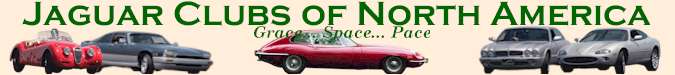 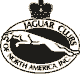 2003 JCNA AGM: Preliminary Official Minutes
from Steve Averill, JCNA SecretaryHome  
News Archive Indexposted 4/14/2003JAGUAR CLUBS OF NORTH AMERICA
Regular Annual General Meeting
Hilton University Place Hotel, Charlotte, North Carolina
Saturday, March 22, 20038:30 a.m. Call to Order 
Upon the call to order, Secretary Averill conducted the delegate and proxy roll call. Delegates or proxies represented 49 of 59 clubs and 16 of 18 directors were present. Ballots for officer election were passed out to delegates during the roll call. The agenda was adopted based on the additions recommended to the delegates by Secretary Averill. The additions included supplemental Items u and v under New Business, and an expedited approach toward committee reports. The agenda as adopted may be found in Attachment A.
Gary Hagopian, JCNA President, welcomed the delegates, noting "This should be fun!" He also incorporated brief items from Jaguar Cars, as there was no Jaguar-designated director. Bill and Margaret Bingham added their remarks on behalf of Charlotte and the Carolina Jaguar Club.Secretary Averill summarized March 2002 AGM. Minutes; approved as published on the JCNA website.JCNA Treasurer, Nelson Rath, gave the treasurer's report as given to delegates in a handout.Nominations for officers included the nominating committee slate of President - Gary Hagopian; Vice President - Brock McPherson; Secretary - Steve Averill and a nomination from the floor of Bill Streitenberger for Vice President. Secretary Averill explained the contents of the ballot envelopes and reviewed the voting procedure.Review of Committee Reports
Committee reports were summarized for committees as selected by President Hagopian. Complete reports as published on the JCNA website and made available in limited quantities at the AGM may be found in Attachment B. Reports covered by the respective chairs include: Jaguar Journal report given by Mike Cook, Awards Management given by Kurt Rappold, Business Management summarized by Jim Hendrix, Concours Score Recording summarized by Bill Streitenberger, and the Communications Committee summarized by Daniel Thompson.Item 1 - OLD BUSINESS
a) Bylaw Revision of Article X Proposal deferred from 2002 AGM - Steve Ferring presented the measure, which was followed by considerable pro and con discussion. The motion passed by more than a 2/3 majority. The measure as passed may be found in Attachment C as Item 1a.After this, President Hagopian made announcements about upcoming AGMs. He indicated that 2004 would be held in Los Angeles, 2005 would be held in Orlando, Florida, and that 2006 was tentatively planned for Seattle. Bill Streitenberger added that he hoped the Los Angeles AGM would be held using the Queen Mary as a venue. Item 2 - NEW BUSINESS
a) Revised Method of Determining Rally Championship Standings - Bill Streitenberger presented his measure to revise the method of determining rally championship standings. The revised approach would establish scores based on times rather than on rally placement. The measure passed. The proposal, as passed, may be found in Attachment C as "Item 2a"b) Revised Method of Determining Concours Standings - Steve Averill presented the measure, noting that Mark Stephenson had an amendment to offer regarding it. After considerable discussion, a motion was made and passed to refer it and the amendment to the Judge Concours Rules Committee. The Measure as referred may be found in Attachment D as "Item 2b." The amendment was not presented to the delegation and so is not in Attachment D except as "Mark Stephenson amendment" immediately following "Item 2b."c) Slalom Rules Revisions - Scott Young presented the recommendations of the Slalom Committee. Upon a successful motion by Steve Weinstein, the rule revisions were broken into measures related to optional course direction, rule 20 revisions, rule 22 revisions, and "street prepared" rules. The rule proposal to allow course reversal failed. Considerable discussion then ensued regarding the rule 20 revisions. David Meck offered an amendment to refer to the owner's manual of the vehicle for authorized tire and wheel combinations. The motion passed. Bill Mulholland offered a motion to refer the rule 20 revisions back to the slalom committee. The motion passed and so no rule 20 changes were approved. The rule 22 revisions passed without amendment. Discussion then proceeded on the "Street Prepared" (SP) cars. Steve Weinstein offered an amendment to revised slalom classes to incorporate a point system for SP cars to be applicable for the 2004 season. The amendment passed. Mark Stephenson then offered an amendment to revise the tire rating wording to "higher than 160" as presented in the rule 20 proposal. The amendment passed. The main motion passed. Rule 22 revisions and "SP" additions as adopted may be found in Attachment C as Item 2c.d) Slalom Class Revisions - Scott Young presented the proposed class structure. Steve Averill offered an amendment to combine current Class H and I into one "Fully Modified" class. The amendment passed. The main motion passed. The measure as amended and passed may be found in Attachment C as Item 2d.e) Bylaw Revision Proposal to Limit Proxies at AGM - President Hagopian presented the measure and Lisa Hendrix made the motion to adopt the proposal. Steve Ferring offered an amendment to change the wording "groups" to "clubs." The amendment passed. The main motion failed.f) Event Distance Conflict Policy Change - Phil Wert made a motion to adopt a distance rule change for sanctioned events from 500 miles to 200 miles. The motion passed. The measure as adopted may be found in Attachment C as Item 2f.g) Proposed Adoption of E-type Concours Judging Guide - Bob Stevenson summarized the preparation and history of the guide, distributed to the delegates. Steve Averill offered an amendment to revise the wording of the proposal to "as distributed at the 2003 AGM." The amendment passed. Steve Weinstein asked about copyright ownership of the material. The Legal Counsel asked and Bob Stevenson offered full release to JCNA upon adoption. The main motion passed.Recess
Ballots for election of JCNA officers were collected immediately prior to a recess for lunch that began at 12:15PM.Reconvene
The meeting reconvened at 1PM. Prior to resumption of new business, Dennis Eynon announced developments regarding the 2003 Challenge Championship (Item 4b on the agenda) and offered posters for the delegates. Also, as indicated when the revised treatment of committee reports, questions were taken from delegates for the committee chairs. Barry Greenstein had three questions for the business committee. Question 1: "JCNA has over $320000 in the bank, what do the delegates think we should do with it?" Question 2 was "What do the delegates think we should add per year?" and Question 3 was "Where do we want that balance to be?" Jim Hendrix, Business Committee chair, agreed to make recommendations on each of the three questions.Finally, Secretary Averill as given to him by the election judges announced JCNA officer election results. The results were:
President - Gary Hagopian
Vice President - Bill Streitenberger
Secretary - Steve AverillAfter announcement of the results, the meeting returned to New Business items, commencing with agenda item 2h.Item 2 (continued) - NEW BUSINESS
h) Proposed Revision of Chapter 3 Concours Rules - Dick Cavicke proposed adoption of Chapter 3 rules as recommended by JCRC. The motion passed and may be found in Attachment C as Item 2h.i) Proposed Adoption of Judge's Concours Rule Book Test - Dick Cavicke proposed adoption of the test as recommended by JCRC. The motion passed and may be found in Attachment C as Item 2i.j) Proposed Revision of Chapter 4 Concours Rules - Dick Cavicke proposed adoption of Chapter 4 rules as recommended by JCRC. The motion passed and may be found in Attachment C as Item 2j.k) Proposed Adoption of Lifetime Membership Fee - Dave Meck outlined his suggestion of a lifetime membership. Jim Hendrix agreed to make specific recommendations for consideration and the motion was withdrawn on that basis.l) Proposed Addition of Regional Awards for Driven Division - Steve Averill summarized Mike Fulton's measure, as Mike was not present. Ken Haas moved it be adopted and the motion passed. The successful motion may be found in Attachment C as Item 2l.m) Proposed Use of Challenge Championship Concours Scores - Gary Hagopian presented a proposal to modify treatment of challenge championship scores. Steve Averill made a motion to adopt. Steve Ferring made a motion to send it to the JCRC for the 2004 AGM. Both the precedent and main motions failed.n) Proposed Change to Rally Team Awards - Bill Streitenberger presented his proposal to change rally team awards. The motion passed and may be found in Attachment C as Item 2n.o) Concours Judge Manual Chapter II, Section 2, Classes - Jaguar Club of Tulsa

p) Concours Judge Manual Chapter II, Section 2, Classes Scoring - JC of Tulsaq) Concours Judge Manual Section 3, Driven Division Classes - JC of TulsaThese were treated as a single item by the AGM. Linda Young made a motion to adopt these. Steve Averill made a motion to refer them to the JCRC for the 2004 AGM. The precedent motion passed. These items are in Attachment D as Item 2o, 2p, and 2q.r) Program Reporting Requirements - Pascal Gademer presented his proposal to add program reporting requirements. The motion passed and the measure as adopted may be found in Attachment C as Item 2r.After Item 2 r, Daniel Thompson made an announcement about a website. This was considered to be an out-of-sequence presidential announcement. After this, the meeting returned to the New Businesss) Discussion of JCNA New Affiliate Practices - Linda Young presented a recommendation to the AGM delegates to revise JCNA policy A201.7 regarding admission of new affiliates. After discussion, Steve Averill made a motion to refer the proposal to the BoD for action at the fall 2003 BoD meeting. The proposal may be found in Attachment E.At the conclusion Item 2s actions, their authors withdrew Items 2 t and u. President Hagopian withdrew Item 2v. As the BoD referred Item 2v to the AGM, it will be continued as Old Business at the 2004 AGM. After President Hagopian noted that announcements had been considered and the meeting was adjourned at 2:30PM.Steve Averill,
JCNA SecretaryATTACHMENTS
A) AGM Agenda as adopted
B) Committee Reports
C) Measures (as amended) passed at 2003 AGM
D) AGM Measures referred to JCRC for Action at 2004 AGM
E) Proposed New Affiliate Practices for BoD Action at fall 2003 BoD meeting
Call to Order 
Delegate and Proxy Roll Call
Adoption of agenda
JCNA President welcome and Opening remarks
Jaguar Cars' Welcome
Reading and approval of the March, 2002 AGM. Minutes
JCNA Treasurer's report Review of Committee Reports1. Authenticity
2. Awards Management - Kurt Rappold
3. Business / Insurance - Jim Hendrix
4. Club News / Archives - Nelson Rath
5. Communications - Daniel Thompson
6. Concours/Judge Training
7. Concours Scores Recording
- Bill Streitenberger
8. Event Sanctions and Schedule - R Howe
9. Dealer of the Year Award
- Brock McPherson
10. Directory - Dick Deibel
11. General Counsel - Brock McPherson
12. Fred Horner Award 13. Jaguar Journal Newsletter Awards - Judy Ferring
14. JCNA Trophies & Merchandise- Dick Howe
15. Jaguar Liaison - Creighton Turner
16. JCNA Membership / Roster - Nelson Rath
17. Membership-at-Large - Nelson Rath
18. Nominating - Brock McPherson
19. Protest Board - Randy Prine
20. Publications - Nelson Rath
21. Publicity - Candy Williams
22. Rally - Doug Carr
23. Slalom - Art Dickenson (Scott Young)
24. Andrew Whyte Award - Brock McPherson
25. Judge's Concours Rules - Richard CavickeItem 1 - OLD BUSINESS
a) Bylaw Revision of Article X Proposal deferred from 2002 AGM - Steve FerringItem 2 - NEW BUSINESS
a) Revised Method of Determining Rally Championship Standings - Bill Streitenbergerb) Revised Method of Determining Concours Standings - Steve Averillc) Slalom Rules Revisions - Slalom Committeed) Slalom Class Revisions - Slalom Committeee) Bylaw Revision Proposal to Limit Proxies at AGM - JCNA BoDf) Event Distance Conflict Policy Change - Phil Wert & Mike Ksiazekg) Proposed Adoption of E-type Concours Judging Guide - JCRCh) Proposed Revision of Chapter 3 Concours Rules - JCRCi) Proposed Adoption of Judge's Concours Rule Book Test - JCRCj) Proposed Revision of Chapter 4 Concours Rules - JCRCk) Proposed Adoption of Lifetime Membership Fee - Dave Meckl) Proposed Addition of Regional Awards for Driven Division - Mike Fultonm) Proposed Use of Challenge Championship Concours Scores - Gary Hagopiann) Proposed Change to Rally Team Awards - Bill Streitenbergero) Concours Judge Manual Chapter II, Section 2, Classes - Jaguar Club of Tulsa

p) Concours Judge Manual Chapter II, Section 2, Classes Scoring - JC of Tulsaq) Concours Judge Manual Section 3, Driven Division Classes - JC of Tulsar) Program Reporting Requirements - Pascal Gademers) Discussion of JCNA New Affiliate Practices - Linda Youngt) Discussion of JCNA Rally Program Rules - Doug Carru) Driven Division Championship Eligibility in Consecutive Years - Bill Streitenbergerv) Bylaw change relating to nominations for JCNA officers

Item 3 - OTHER BUSINESS
Item 4 - GENERAL AND SPECIAL ANNOUNCEMENTS
(a) Presidential Announcements - Gary Hagopian(b) 2003 Challenge Championship and Surprise - Dennis Eynon(c) Announcement of 2004 AGM

Item 5 - ADJOURN
1. Authenticity - 
2. Awards Management - Kurt Rappold 

Letters sent out on all 2002 awards.
3. Business/Insurance - Jim Hendrix OPENINGThe Business Committee is charged with analyzing business related details of JCNA, with administering the JCNA Insurance Policies and with coordinating details of a limited audit.Since JCNA's independence from Jaguar Cars the budget has grown from slightly over $100,000 to approximately $300,000 - $400,000. This is serious cash flow that requires this organization to have fiscal responsibility to itself and the members of the affiliated clubs. The Board of Directors is challenged with administration of this responsibility. Currently, with the addition of an Administrative Manager, this administration responsibility is in good hands. If you look in the mirror and ask yourself how you would want to control the flow of this much cash, you would agree that the JCNA BOD has made the right decision.DETAILSThe areas that the Business Committee has been focused on are as follows:I. Administrative Manager / Treasurer/ Roster Maintainer. Nelson Rath continues to do a fine job doing all 3 duties. 
Recommendation: Continued analysis concerning the possible implementation of a JCNA office in the future. 

II. Accrual Accounting 
2002 was the 5th full year of accrual accounting. We have achieved more knowledge of current financial conditions on a quarterly basis. This basis continues for 2003. The treasurer continues to get timely inventories from our volunteers for the numbers to be meaningful and to provide an actual useful financial condition. 

III. JCNA Insurance
A) JCNA created the insurance program in '93/94. This was approved at that year's AGM. By consolidating the General Liability Coverage into a group, there was a large cost savings to the individual clubs. Over the years, the JCNA budget has added additional types of coverage needed for the operation of JCNA. 
B) Extending some of that coverage to the affiliated clubs is part of this report. The coverage extension is due to requests for it from individual clubs and from advise of legal council. This coverage extension is for Directors and Officers as well as Publishers liability.
C) We have again along with J.C. Taylor reviewed the companies that they place our various insurance types with. These insurance types are:
· General Liability - provided for JCNA and affiliated clubs. This is the only coverage the affiliated clubs had when they contracted for their own coverage.
· Directors and Officers Liability / Publishers Liability -provided for JCNA and affiliated clubs. This is the coverage being extended to be effective 2003 with the January 2003 dues increase going into effect. There were a few bumps in the road of implementing this. First, was that the underwriter required an individual application from each affiliate. Not all provided them on time. Those that did not have continued to be pursued. Those that are not in are not covered with this insurance. Second, the insurance industry has had huge claims specifically in the D&O category with all of the corporate issues taking place. Previously this had not been an issue. The insurance industry is faced with huge possible litigation and settlements. This has raised the cost of this insurance 50% beyond what was projected at the time of the 2002 AGM. More on this will be covered in the dues portion of this report. We are working closely with JC Taylor to assure that all companies are being looked at for this coverage and that proper shopping for our needs is taking place. They are looking into this for many clubs that are in similar positions to us. This coverage amount has always been $1,000,000 and will remain at that level.
· Inventory Property/Casualty - for JCNA only.
C) Under General Liability there was a continuing discussion as to our coverage when non-member participation in competitive events such as concours, rallies and slaloms took place. JCNA created and implemented a special category named Event Membership. This is still a good way for JCNA to operate. 
D) Directors and Officers Liability / Publishers Liability Policy. This policy covers JCNA as well as the affiliated clubs. This coverage extension to the affiliated clubs has been implemented. Cost per year required a dues increase approved at the March 2002 AGM. 
E) We increased our insurance coverage amounts in 2002. This was due to requests from the affiliated clubs.
The coverage for General Liability is:
· $3mm per Occurrence
· $4mm General Aggregate
F) Insurance costs increased due to the addition of the Directors and Officers/Publishers Liability coverage addition for the affiliated clubs. The other coverages stayed within our budget parameters set when the program started. As JCNA has increased membership numbers we have had an increase of cost based on those totals. Again by shopping the insurance companies we do business with, our broker / agent, J.C. Taylor has kept the costs in line. The program has held initial coverage costs since the '93/94 inception. In the future costs will rise for this amount of coverage. We will keep a close eye on that possible development. At this time no further increase is needed. We must also watch our membership count. This too affects the dollars available for insurance. I am concerned as to this count. 
G) A "certificate of insurance" describing coverage is available if desired. Contact me at jhendrix@curtispack.com. 
H) Any questions can be directed to me at any time concerning insurance and are encouraged. Since March I have dealt with 5 situations and responded with answers.I. JCNA Budget
The budget is based on last year's actual expenditures of which we see fluctuation with the cost and services provided going up. Special projects such as the 2003 Challenge Championship have an advanced budget and are held accountable by the Board of Directors. When these situations occur, the Board of Directors look at each specific item and make changes as they see fit. 
The advantage of our budget process is being able to work off of a previous year's numbers. Even though this is the case, we have taken the tactic the last 4 years to request from all committee chairmen and directors a specific budget for their area of responsibility. This has proven to be enlightening and moved some of the responsibility and accountability to those individuals. This has allowed us to not only look at what was projected to the budget process but to also determine if the budget was adhered to. Analysis only needs to take place based on if we don't have the same expenditures in the current year as the previous year and what new programs have an effect on our costs.

II. JCNA Audit
The limited audit of 2001 is complete. The result indicated the same things that were suggested in the previous audit. The Board of Directors did not feel that those recommendations needed to be implemented and it was agreed that things would hold the status quo as it is now.
2002's limited audit will be scheduled for May 2003. The firm, R.L. Moore will again be used. They have experience with "not for profit" organizations like us.
JCNA is a relatively simple organization. The audit time frame was set up to work around the tax season. It gave us better focus and service choosing this time frame. This year an additional subject of the review is income taxes.VI. Administrative Manager (AM). This implementation and addition was presented and approved at the March 2000 AGM. 
JCNA now has a face and clearing house where information is funneled. The purpose is to consolidate some of the efforts of JCNA into an office environment. Analysis of this job included many of the clerical duties currently done with the handling of checks as well as the same duties required for roster maintenance. JCNA has expanded this responsibility into a full time position that handles these items and more details and functions of what JCNA does. This helps JCNA control its functions easier. It also helps to identify future areas of attention. The 888 number is answered here. By the way it is answered at nearly all hours, very good service.
Additional duties were added into the job of Administration Management in 2002. 
We have had a trial "subscription method" (SM) going on with the St. Louis and Tulsa clubs. This was created to assist with "dealer supplied" memberships. It has taken additional time to administer since lists of drop offs and new additions go back and forth monthly. The AM advises the club who is dropping off with the effective date 90 days in advance. It is the job of the club to pursue them. Renewals have been less than desired. 
OPINION & FURTHER TEST: If JCNA or the club had a formal program to pursue those dropping off, it would at least have the best method possible. Trial is being done in St. Louis by the local club. Started at the end of August 2001. The procedure is as follows:
1. Upon notification, 90 days out, send a form letter with an invoice. (Possibly include a way to pay with credit card to make it easy for the renewing members who is vacillating.) Done without credit card option. Tracking results.
2. If not renewed 30 days before expiration, send out a second reminder again with an easy way to pay the dues.
3. Call or suggest a call by the club if they drop off.
RESULT: NO CHANGE IN THE CURRENT DUES COLLECTION METHOD IS SUGGESTED.
JCNA is poised to grow with the investment Ford has made into new Jaguar products. JCNA has reacted now so that it can control growth and maintain membership. Improved communication is a key in having our current membership continue to be happy with the services offered. The JCNA Web Site is achieving this.
The next area to consider is to look at the procedures of regalia, trophies and publications. We can start to detail what the procedures are with our volunteers to determine the amount of work that would be needed to accomplish each task. This will define the details now. It will allow us to plan for a time if volunteers no longer want to do those jobs. No change is currently anticipated.VI. Event Membership
The advantage of this program is to allow the local clubs the option of being able to have joint events with other organizations. The main reason is to spread out costs over more participants when rental of facilities becomes a major part of putting on that event.
Remember that if outside non-JCNA members participate in the events noted and are not signed up as an Event Member, the local club bears that liability if there is a problem.

VII. Multi year plan and JCNA Direction
- Add an office of JCNA, its own address
- Bring the volunteer services into the JCNA office as the job gets too large for them to do.
- 5 - 6500 - 1 person
- 6501 - 12,000 - 2 people
- 12,001 - 18,000 - 3 people
- etc.
- Evaluate dues to cover costs.VI. Jaguar Cars - JCNA Storage
Jaguar Cars informed JCNA that they would no longer be able to store the archival and other items they held. So far some of the old Jaguar Journals have arrived along with a minor quantity of archival documents. JCNA has contracted for a temperature controlled storage facility with full access. The transfer of items will continue.

VII. Jaguar Journal - Editor Contract
A new contract is completed with Mike Cook of Plain English to continue as Editor of the Jaguar Journal. The contract will continue to be addressed as directed by the Board of Directors.

VIII. JCNA Dues INCREASED for 2003
JCNA had not increased dues since '93 when the JCNA Insurance Program went into effect. This changed the dues from $15.00 to $17.00. At the March 2000 Annual General Meeting (AGM) the Board of Directors and the Business Committee advised all delegates that this review of dues would be evaluated every year. JCNA is still a bargain compared to other car clubs that have dues of $22.00 - $30.00. The new dues amount has been increased from $17 to $20. Effective date is January 2003.
For the last several years the Business Committee has looked at the financial statements and expenditures of JCNA and has seen nearly all costs increase. These include: postage, insurance, Jaguar Journal printing costs (16 originally to 48 pages currently), Administrative Management position addition, committee costs, the Jaguar Journal redesign and many others. These costs have been somewhat offset by increases in membership from 3,500 - 6,400 members.
The tasks of a volunteer organization have been stretched due to membership size. This resulted in the addition of an Administrative Manager to run many of the daily tasks.
The success of the general operations as well as increased membership has allowed JCNA to continue to be profitable. These profits have continued to be reinvested in JCNA by creating a new look and structures of the Jaguar Journal, the addition of an Administrative Manager and an increase in Insurance coverage to the affiliated clubs.
As JCNA continues to grow in size the requirement to continue with the proper administration and services provided also need to grow. This will require constant analysis of the dues structure to support this activity. 2001 was a pivotal year. Many things were going on at the same time that were interrelated. The success of these and some of the continued related operations help with the ability to control dues. 
The dues increase added funds to JCNA. This was partially earmarked for insurance coverage to add the affiliated clubs to the Directors & Officers / Publishers Liability policy. Due to the issues going on with how directors and officers have been handling themselves in private and public corporations, this coverage is increasing in cost at an alarming percentage. We are actually happy to have just an increase of 50% that we were faced with. 
NO DUES INCREASE IS SUGGESTED FOR 2004. Future yearly analysis will continue to take place. If warranted, future increases will be suggested.Submitted by: James C. HendrixCommittee Roster:
Jim Hendrix - Chairman George Keller
Knick Curtis Mike Ksiazek
Barry Greenstein Brock McPherson
John Horen Nelson Rath
4. Club News / Archives - Nelson Rath
16. JCNA Membership / Roster - Nelson Rath
17. Membership-at-Large - Nelson Rath
20. Publications - Nelson RathReports on these were sent on paper to all directors by Nelson directly. Contact him if you did not receive one.
5. Communications - Daniel ThompsonIt has been just over a year since Pascal took over the JCNA website and what a year it has been ! Pascal's writeup follows.The numbers really speak for themselves as traffic has almost doubled in the past 12 months with monthly hits going from 590 000 to over 1.1 M in November. More significantly, the number of average visits per day rose from 357 in march 2001 to over 650 in Feb.The main reason for this increase has been the focus on content and making sure we presented our members and visitors with an active site they would want to check out regularly : in the past 12 months, over 150 stories and articles have been uploaded, that's almost 1 every other day ! The revised home page with its changing thumbnail images, up to date calendar and competition standings is a clear example of this new dynamic approach. Beyond basic content, the focus has been on offering better services to our members and affiliate clubs such as :
· Improved club data pages which a year ago only included basic contact information have now been turned into mini club web site providing information on future and past events, announcements, current newsletter, private club discussion forum, on line membership application and more. A great tool for clubs without their own website or with website that cannot be updated on a regular basis. 
· Interactive calendar which affiliate can now update at anytime, providing as much information as they need on their events (sanctioned or not). It also allows them to generate sanction request on line reducing the chance of 2 clubs requesting conflicting sanctions. This is now the primary source of event information and is used by the Journal therefore eliminating fax transmissions and reducing risks of errors or omissions.
· Online Scoring System to simplify score transmission for all three JCNA competition program and provide near live results and standing throughout the year. This has proven to be a very popular feature on the site which has also greatly reduce the burden on JCNA official scorekeepers, especially Concours finally replacing the outdated 10 year old+ software with modern custom written software. I would like to thank Bill Streitenberger for his help while this was being develop and tested.
· New expanded Discussion Forums, Classifieds and Member image galleries. The software for these has been custom written for our website instead of using commercial packages, which will allow us to adapt it to any future need. For instance, by allowing long text or stories and grouping of images in series, the new Galleries can be used for quick coverage of club events or long term restoration and project diaries.
· The JCNA Shoppe, created in September allows members to order JCNA Regalia, books, seminars, etc... conveniently and safely using Paypal. It is working well although by not offering new items (like shirts, caps and other popular accessories) JCNA is missing on an important fund raising and PR tool.
· Online Membership applications : implemented early on, well over 200 members have joined JCNA and its affiliates using this excellent and cost free recruiting tool. Since October, we have offered the option to pay new membership dues by Paypal and although only a dozen clubs responded and chose to use that option, it has proven useful and practical. Clubs offering paypal payment have received more new online members than those who didn't.
· JCNA Directory database : to simplify the publication of the JCNA official directory, the club database is now used to gather the data needed for Dick Deibel to publish the directory. This simplifies his task and also makes it easier for the clubs who only have one set of data to update. Steps have been taken to protect the privacy of club officers as their addresses are not available on the website and they can now choose not to have their phone or email visible on the web.
· Creation of Resource Centers where all information related to Rally, Concours, Slalom, AGM, HPDE and JCC can be found in one convenient location instead of being mixed up in a general library page. For instance the Concours center includes not only the rule book but the related forms, upcoming Concours info, current standings, link to the Concours forum, etc... all in one convenient location. HPDE and Slalom centers even include video clips!
· Allowing clubs to use some of the services on their own website with full graphic customization to blend these pages in their own site. This includes membership applications, calendar, forums, classifieds and galleries which can be included in a club site with no extra work and will provide updated content with no effort. 
· Providing adequate coverage of JCNA events : The AGM sections, both 2002 and 2003, were a first for JCNA... one location providing access to agendas, proposals, minutes, etc... so that members could get this information, creating a more open image for the club and hopefully increase members interest in the club management. Efforts were also made to improve pre event publicity, something that was deficient in the past especially for the Challenge Championship. I am working with the JCC team to provide information early on and update it as details come in. The planned extensive coverage of JCNA's showcase event will be a first too, something sorely missing in 2001. 
The biggest challenge encountered so far has been to get cooperation from some of the clubs who are not taking advantage of the new services offered. This is really puzzling because all of the new services are designed to make their club more attractive to visitors and tempt them to join. When a visitor comes to the website and is considering joining a local club, seeing a page with many upcoming events, attractive info on past offerings, members stories, etc... is more appealing than an almost empty or outdated page. We have made information easy to update by any club officer using simple forms, yet some do not take advantage of these tools.
On a technical note, when taking over the website we also switched webhost and the company now hosting jcna.com ( Carlc. Inc of Ft Lauderdale) has been providing us superior service for a cost even lower than what we used to pay before. Switching to the new host, also allowed us access to powerful software ( PHP scripting and mySQL database ). This was needed to offer the new services and provide dynamic yet easy to update content; compared to the crude scripting used in the past, it's like comparing an early XK engine to the latest Jaguar V8.... Carlc is also staying on top of all security issues and servers are always updated with the latest version of software and security patches. While some Jaguar Cars Corporate servers were down in late January as a result of the Slammer worm.... JCNA.com was up and running ... So far in the past 12 months, the only downtime was a local net outage which lasted about 5 hours.2002 has been a incredibly busy year bringing JCNA.COM to where it is now : a useful and easy to use tool for clubs and members as well as a showcase of our club and its affiliates to attract visitors and make them want to become members.Pascal Gademer
JCNA Webmaster on behalf of JCNACC6. Concours/Judge Training - 7. Concours Scores Recording - Bill Streitenberger
This report will probably be the last static laden report that I will turn in. There is a lot for you to try to absorb and an awful for me to put together and keep from year to year. There are more statistics in this report than what most of us need.The 2002 Concours season was a season like no other before it. We were recording not only the concours scores on the JCNA Web site but we recorded the Slalom program and Rally program scores. Thanks to the effort of the JCNA Communications Committee and the persistence of our Web Master, Pascal Gademer.We put out a lot of information pertaining to the proper procedure in which the scores were to be handle and recorded. The person recording the clubs concours score was asked to record the scores in a specific manner and then to follow a specific footnote, "Send a copy of the recorded scores to Bill Streitenberger."We received some very poorly hand written reports and Pascal made them work. I received very few recorded or original master forms either by e-mail or snail mail. If it not been for Pascal's diligence I would have received very few records.The reason for my involvement, in record keeping, is so that I can check the report and pick up any glaring mistakes such as recording the X-Type in Class C 20, the replica entries and scoring, putting certain models in the wrong class etc. It's a double check. I am also notified of points that are returned due a protest.And of course it is a way to gather the following statistics. As you will see, from the following statistics, concours participation is doing pretty well. The individual club participation remains about the same from year to year. Some class's get smaller while others grow still the participation continues to be about the same from year to year.
JCNA Had A Great Concours Season.
You are going to hear this from other sources about how important it is to follow the recommended procedures for reporting and recording scores. It makes it so much easier when everyone is on the same page doing the same thing. The JCNA Identification number is at the heart of all reporting, Do you know yours?
8. Event Sanctions & Schedule

Sanctions:
In 2002 44 Concours, 23 Slalom & 8 Rally Sanctions were processed.
34 Affiliates bought JCNA Awards for $21,795 for a net to JCNA of $2338 after furnishing the National Awards. This net was further reduced by $994 to amortize the shipping charges generated and paid to Welch Enterprises. Our on hand inventory of awards at Welch at cost is $14,685.Sanction and Regalia Committee 
R. Howe, Chairman 
9. JAGUAR DEALER OF THE YEARAfter advising all clubs of the availability of the award and where to obtain forms, five nominations were received, reviewed and evaluated by the committee for the Jaguar Dealer of the Year Award.After discussion and telephone conferences between the committee members, a recipient was selected and will be announced at the AGM.
JAGUAR DEALER OF THE YEAR AWARD COMMITTEE
BROCK R. McPHERSON - Chairman 
10. Club Directory - Dick DeibelThe new 2003 Directory will be complete with (at least) 180 copies for the AGM. Just a note, keeping tabs on everyone's e-mail is a job in itself, for example, President Hagopian announced he had a new e-mail, this caused four pages of the directory to change. These last minute changes are something else. Dick also reports he still has 14 clubs that have not updated their part of the JCNA website as of the end of February.
11. LEGAL COMMITTEE REPORT OF ACTIVITIESSince the Fall 2002 Board meeting report, the JCNA Legal Committee has given input on the 2003 Challenge Championship.
The JCNA Legal Committee worked with the Business Committee on preparing an Administrative Manager Agreement between JCNA and Nelson Rath. A new Corporate Policy was prepared setting out the duties of the Administrative Manager to be approved at the Spring Board meeting.
Copyright laws were researched for material prepared by Karen Miller to be republished. The committee researched the U. S. Copyright website database for formally submitted copyright material. The committee drafted a release to use for future republication of copyright material by a JCNA member.
The JCNA Legal Committee prepared for a seminar to be given at the AGM on club management. Questions were answered by certain clubs with inquiries about withdrawing from JCNA and membership.
The JCNA Legal Committee continues to answer inquiries regarding membership problems, dues, concours and concours scores. Questions concerning the JCRC Committee were discussed with some members.
The JCNA Legal Committee worked with the JCNA President on obtaining and hiring a parliamentarian for the Spring 2003 AGM at the budgeted price.
LEGAL COMMITTEE
BROCK R. McPHERSON - Chairman
12. Fred Horner Award -
13. Jaguar Journal Newsletter Awards - Judy FerringA total of 174 entries have been received from 14 clubs. There are eight categories for entries; the design category was added after last year's test at the suggestion of two editors. The ninth category, for top editor, is being judged on the basis of the newsletters' quality, and the degree of member involvement, using the samples that provided for the other categories. Further details are at the bottom of this report.
The factors in favor of discontinuing this program: 
1. Limited involvement, based on the number of clubs that have entered.
One entrant commented that preparing for the entries was "more work than he expected it to be," which may account for the low number of entrants.
2. Amount of work for the "committee." 
So far, I have done this alone, except for the actual judging. Although it is not a lot of work, it is concentrated into a relatively small time frame for one person who holds another full-time job. The biggest job is actually producing the commemorative book.The factors in favor of continuing the program.
1. The entries received were of consistent high quality.
Overall, this year's entries were of overall higher quality than those received last year. I know that there were other 
2. The commemorative book has potential to be at least self-supporting.
In my opinion, the resulting quality of the commemorative book is of high enough quality that it could command sponsorship or advertising support. It was my intention to test that possibility this year. There was interest from companies I contacted but I did not invest enough time, nor do I have the necessary sales skills, to give it a fair test. In addition, it is probable that some members might want to own the book because of the art and articles, especially this year the technical articles. Listings of the clubs' officers have been included to add to this appeal. If the Board wishes to continue this program, there will have to be more people involved and it should probably be led by someone with more time and managerial skills than I possess. In particular, there needs to be one or two people who can work to get sponsorship support. I stayed away from companies that Mike Cook would be contacting for the Jaguar Journal so as to not dilute his market pool. Instead, I spoke to representatives of travel companies since I knew them and many are interested in the Jaguar-owner demographic. Using that same logic, we could probably go beyond travel.
It also might be a good idea, if the project is continued, to separate the timetable for the photography segment and run it earlier, perhaps publishing them in a calendar that could be available to members for purchase at the end of the year. By the same token, the photographs received for this year's entries could be used to produce a calendar for 2004, possibly with the addition of art from Jaguar Cars to represent their newest models. 
This year's budget was $600. I am not comfortable recommending more be allotted for administering the program although the Board may want to add more stipulating that it be used only as prize money. 

Recommendations for the Board to consider and decide:
1. Resignation of the current chairman and appointment of someone else to lead the committee.
2. Continued monetary support of the program.Respectfully submitted;
Judy Ferring, chairmanAppendix A: Details of the 2003 Newsletter Competition:
Total Entries Received: 174
Category 1 - Photography: 42
Category 2 - Pre-event Publicity: 18
Category 3 - Post-event Publicity: 34
Category 4 - Heritage: 11
Category 5 - Technical: 14
Category 6 - Series: 19
Category 7 - Travel: 15
Category 8 - Design: 21Number of Clubs represented; 14Delaware Valley Jaguar Club
Illinois Jaguar Club
Jaguar Associate Group
Jaguar Association of Greater St. Louis
Jaguar Association of New England
Jaguar Club of Florida
Jaguar Club of Northern Florida
Jaguar Drivers & Restorers Club of North West America
Jaguar Drivers Club of Long Island
Jaguar Club of Ohio
Nation's Capital Jaguar Owners Club
Ottawa Jaguar Club
Smoky Mountain Jaguar Club
Wisconsin Jaguars Ltd.
14. Trophies & Merchandise Various items of Regalia are offered to the JCNA members via Jaguar Journal advertising and JCNA.com listings. 
Our 2002 sales were $5,318 which generated a gross profit of $2,005. This gross profit is reduced by approximately $500 annually by postage and UPS shipping charges.Sanction and Regalia Committee 
R. Howe, Chairman 
15. Jaguar Liaison - Creighton TurnerCreighton reports nothing new at this time.
18. NOMINATING COMMITTEE REPORTIn accordance with the Bylaws, the Nominating Committee contacted interested members and sent letters to the editors and presidents of JCNA clubs regarding candidates for Regional Director.
Valid nominations for Regional Director for the 2003-2005 term were received for five out of the six regions. The ballots were published in the September/October 2002 issue of the Jaguar Journal, mailed to C.P.A., Ray A. Cheely, Chtd., and tabulated by said firm with the following results:
Northeast Region
Gary Hagopian
Southeast Region
No Nominations Received
North Central Region
Michael Ksiazek
South Central Region
Brock R. McPherson
Northwest Region
Marcy Croy Vanwely
Southwest Region
Bill Streitenberger
In accordance with the Bylaws, Article VI, Section 1, the newly elected directors began his/her term upon receipt of the election results by the President on January 20, 2003. Although no nominations were received for the Southeast Region, Lynn Cunningham from the North Georgia Club volunteered to replace Dick Deibel as regional director.
The JCNA Bylaws provide that the President, Vice-President and Secretary of JCNA will be elected by the delegates at the AGM.
The following directors notified the Committee of their desire to run for the offices prior to January 20, 2003, the date of notification of election results, pursuant to Article V, Section 2 of the Bylaws. The list is as follows:
President:
Gary Hagopian
Vice-President
Brock R. McPherson
Secretary
Steve AverillOn the day of the AGM, the list of nominees will be presented to the delegates. Nominations of other Regional Directors may also be made from the floor. When all nominations have been made, the three officers consisting of President, Vice-President and Secretary will be elected by majority vote of the delegates present in person or by proxy. The new officers will take office upon completion of the business of the AGM as provided in the Bylaws, Article V, Section 2.NOMINATING COMMITTEE
BROCK R. McPHERSON - Chairman 
19. Protest Board - Randy Prine 
MEMORANDUMDATE: February 19, 2003
FROM: Randy Prine, Chairman Protest Committee
TO: Steve Averill, Secretary JCNA
SUBJECT: Protest Committee Report for 2002This past year, the Protest Committee ruled on eight protests. All have been sent to Mike Cooke for inclusion in the Jaguar Journal. Five of them were printed in the last issue, and the remaining three will be included in the next one.Concours chairmen and chief judges need to be more aggressive settling disputes on the local level. Entrants continue to be uninformed about filing procedures for a protest. We still receive score sheets which are improperly filled out, some are received with blank pages, scores tabulated under the wrong category and the non-authentic items not being initialed by the entrant. This could be avoided by the chief judge being more diligent.I would like to emphasize that e-mail addresses and/or FAX numbers and telephone numbers should be mandatory on all score sheets.These are some of the glaring discrepancies we ran into during this concours season.Thanks, again, to the Protest Committee for their conscientious effort and
hard work. 
21. Publicity - Candy Williams
Candy reports nothing new at this time.
22. Rally - Doug CarrDuring 2002, 12 Rallies were sanctioned. All were reported except one. This is a reduction from last year. Due to the clubs sending their results directly to the website instead of submitting them to the Rally Chairman, inhibited the flow of information, and slowed down the totalling process.The two strongest areas of rallying are still the Delaware Valley and the Northwest. However, it is encouraging to note that there are some new clubs requesting sanctions. Submitting results to the Webmaster for posting to the website should be the responsibility of the Rally Chairman. This is the only way that results can be accurately verified. On account of the problems that occurred this year in reporting results or lack thereof, if the following steps are not adhered to, rally results will not be posted. Rules are made for a reason and should be adhered to.1. Submit rally results on JCNA forms to the Rally Chairman.
2. Submit a complete list of participants on JCNA forms to the Rally Chairman.
3. Submit rally results no later than 20 days after the event to the Rally Chairman.
4. Supply a complete set of rally instructions to the Rally Chairman.
5. The Rally Chairman will advise the Webmaster of the results.All necessary forms for reporting information can be found on the JCNA website. When information is reported in various formats, verification takes twice the amount of time. 
For the 2003 rally year, if results are not submitted on the JCNA forms they will not be taken into account for Rally Standings.There will be some discussion this year to change the scoring format, making it more adaptable to JCNA scoring. Also, additions to the rally rules are being submitted at the AGM for discussion. Changes will be made to the rally rules once they have been adopted.I would like to thank all those who participated in rallies in 2002, and congratulate the winners. I would also encourage all clubs in JCNA to try at least one rally in 2003.
23. Slalom- Art DickensonWith over thirty sanctioned JCNA Slalom Events, the year of 2002 has been the most successful ever. Some events however were cancelled due to various reasons, but the energy put into such events as the Florida slalom in November was outstanding. Although only a fairly new member in comparison to many, Ginger Corda impressed everyone with her energetic drive, and ability to pull off a financial challenge and even more to enthuse many Floridians, as well as several non Floridians like myself to attend the event. With great assistance from Pres. Gary Hagopian, almost thirty drivers were signed up and ran the course.
With several new models coming from Jaguar every year now it seems, the Slalom Committee, chaired by myself have quite a task in assigning the new models into classes acceptable to some of their drivers. We in the committee have been working, off and on now, almost since the last AGM in Kansas City, on changes and amendments in the JCNA Slalom Rules.
It has been no easy task making proposals, waiting for members to reply, and then making re-proposals to try and make things acceptable to the whole group. Of course in the end the majority either approves or disapproves an idea.

This year we have a major new class being worked upon for cars that are Street Modified, and are unable to fairly compete against cars delivered to the slalom site by trailer with race rubber on their wheels. We were told to look into this at Kansas City AGM, and I feel we have the solution to the situation. These items and more will be brought to the 2003 AGM Delegates for approval. 
Slalom Committee
Art Dickenson, Chair
24. ANDREW WHYTE SERVICE AWARD COMMITTEE REPORTAs Chairman of the Andrew Whyte Service Award Committee, nominations were accepted by the Committee prior to the November 30, 2002 deadline.\All nominations were reviewed individually by the acting committee members. Long distance conferences were held by the committee to discuss and vote on the nominees. All nominated were deserving, however, the committee was charged with deciding on only one recipient.After review of all nominations received, correspondence, and conferences by the acting committee, the recipient was chosen and will be announced at the 2003 AGM.ANDREW WHYTE SERVICE AWARD COMMITTEE
BROCK R. McPHERSON - Chairman 
25. Judge's Concours Rules Committee (JCRC) - Dick CavickeThe Judge's Concours Rules Committee has been quite active during the period, discussing and deciding a wide variety of issues generated both from within and outside the committee.A. ISSUE SOURCE
1. Series 1 E-type Judging Guide JCRC/Bob Stevenson JAG, MI
2. Chapter 3 Revision JCRC
3. Judge's Rule Book Test JCRC/Steve Kennedy, Rocky Mt. JC
4. Redefining "Owner" JCRC/Lisa Hendrix/Len Wheeler 
5. Condition and Cleanliness Judging Guide Steve Averill, JDRCNWA
6. Class 18 Revisions Steve Averill, JDRCNWA
7. XJ6C Judging Guide Steve Averill, JDRCNWA
8. Review of Class 15&16 Qualification Requirements JCRC/Stew Cleave, JOCO
9. Scoresheet Revision Mark Stephenson, JCC AZ
10. Proper Class for XJ220 JCRC
11. Protest Board/Authenticity Committee?/JCRC Coordination JCRC
12. Confirmation of JCRC Southern Region Members Chairman, JCRC
13. Review of Non-Authenticity, Chapter 6 JCRC
B. JCRC Action.1. Series 1 E-type Judging Guide - This guide is the product of extensive and dedicated research by Bob Stevenson. Its content has been subjected to the most thorough examination and review possible in this age of electronic communication. 
Action: The guide was approved JCRC and it is being presented for delegate ratification.2. Chapter 3 Revision - The chapter was thoroughly edited and a more detailed description of the process and the steps for judge certification and recertification were added.
Action: The revised chapter is being presented for delegate ratification.3. Judge's Rule Book Test - The test is an important element of judge training and Steve Kennedy's edition has existed as an unofficial document for some time. JCRC reviewed it and recommended some minor changes. Most of the test answers are straight quotes from the Rule Book text. As Rule Book changes are ratified, the test will have to be updated. 
Action: The Rule Book Test is being presented for delegate ratification. The delegates are also being asked to approve NOT having to ask AGM approval for future changes to the test as its questions are strictly drawn from rules they have already ratified. 4. Redefining "Owner" - The text change approved at last year's AGM, prohibiting cars owned by corporations from entering JCNA concours, had an unintended affect on legitimate entrants. JCRC tried several rewrites of that section of Chapter IV before deciding that there were just too many variations of ownership either to describe or to expect a concours official to verify on the field. The term Entrant will now be used in all references to the person who registers the car and accompanies it to the concours. Entrant qualifications have been simplified as has the status of dealer and restorers cars. 
Action: The new definition is being presented to the delegates for ratification.5. Condition and Cleanliness Judging Guide - This is one area of judging considered to generate wide scoring differences, JCRC strongly supports establishing some sort of guidance. Steve Averill proposed a Condition and Cleanliness guide that was presented to the committee. Reactions to it were mixed, based on problems understanding the general concept, the measurement criteria and the lack of visual examples. 
Action: Several committee members have agreed to study it further and to solicit additional reaction from judges in their regions. 6. Class 18 Revisions - Steve Averill submitted a proposal to modify the judging and scoring of Preservation Class 18. JCRC generally agrees that Class 18 is difficult to judge for a variety of reasons but that Steve's proposal appeared too complex and relied on unverifiable sources of outside documentation. JCRC would like to find an alternative way of assessing and rewarding original Jaguars. The issue is not closed.
Action: Steve's proposal will continue to be examined when JCRC focuses on the Class 18 problem.7. XJ6C Judging Guide - Steve Averill also authored and proposed an XJ6C Judging Guide. In its program of soliciting and supporting the authoring of Judging Guides, JCRC has asked that, for the present, all guides be arranged by component (engine, exterior, interior and boot). JCRC further recommended that all new guides should generally follow the format of Bob Stevenson's E-type guide that has been under development for at least 5 years. Steve's proposed XJ6C guide was presented in an alternative tabular format and contained recommended point deductions for non-authentic items. 
Action: Steve was asked to reformat the XJ6C guide and to explore expanding it to include other XJ6 models in the same series.8. Review of Class 15 (Competition) & 16 (Special Interest) Qualification Requirements - This review was in response to a specific problem in the NW Region and an urgent need to determine the proper concours class (if any) for a "not-street-legal" car that had been extensively modified for JCNA Slalom. JCRC had a prolonged discussion of the merits of changing the wording of Class 15 to:
a. Allow JCNA Slalom cars outright or, to eliminate the word ROAD from the requirement for Competition cars to have "met the safety requirements of a currently recognized ROAD racing sanctioning body or have a documented race history." 
b. An alternative solution was to delete the Class 16 requirement that its cars had to be "street legal".
Resolution: The problem went away when word was received that a current Road Racing Sanctioning body had certified the car in question. No rule change is required.9. Scoresheet Revision - In the course of asking JCRC members and consultants to list concours problem areas, there was some agreement that JCNA's concours scoring methods and scoresheets needed examining. Mark Stephenson of Central Arizona proposed a major revision to the scoresheet that simplified it and made the condition and cleanliness deductions much more subjective. 
Action: Mark's proposal has some very good ideas but JCRC decided it would have to wait until more urgent matters were resolved.10. Proper Class for XJ220 - During the Class 15 deliberations, a question of the proper class for XJ220's was raised. It was subsequently learned that, while all XJ220's appear to be race-type cars, only a very few were ever "race-prepared by the factory". JCRC concluded that, if a very rare "factory race-prepared" XJ220 were entered into a JCNA concours, it clearly belongs in Competition Class 15. However, there is NO correct JCNA concours class for a "street-version" XJ220; the naming of special class is not recommended. (The Concours Chairman may display and acknowledge any unique Jaguar as desired.) 
Action: A note will be added to the Chapter 2, Section 2, Champion Division Rules. 11. Protest Board/Authenticity Committee?/JCRC Coordination - During the preparation of Judging Guides, JCRC was reminded that there have been several Protest Board rulings in recent years that impacted authenticity judging. The Protest Board's rulings were published in the Jaguar Journal but there was/is no method of making sure those rulings are either preserved or carried forward as a permanent part of the Rule Book or the judging program in general. After consulting with the Protest Board Chairman and JCRC, the following suggestions were offered:
a. The Protest Board will consult with JCRC whenever the resolution of a protest affects the judging program.
b. Protest Board decisions that impact either the judging program or the authenticity of a specific model or models should be posted in a conspicuous location on the JCNA web site, (suitable for downloading). Individual items will remain there, accessible to Chief Judges, Judges and entrants, until:
(1) They are incorporated into the appropriate model Judging Guide or
(2) They are incorporated into the Rule Book or
(3) They are repealed or superseded.
Action: Request BoD approval of this procedure.12. Confirmation of JCRC Southern Region Members - The JCRC directive calls for its members to be affirmed in their positions, every two years; Southern Region members had to be re-appointed in 2003. The existing Southern Region members, George Camp (SE), Rufus Coburn (SC) were approved by their respective Regional Directors. JCRC Chairman, Dick Cavicke has been representing the SW Region. A separate SW representative is still being sought.13. Review of Non-Authenticity, Chapter 6 - JCRC has begun a review of Rule Book Chapter 6 with the intent of making it easier to use and removing inconsistencies and ambiguities. 
March 15, 2003TO: JCNA Board of Directors
FROM: Mike CookRE: 2002 Jaguar Journal Report, Board meeting March 21, 2003.The year 2002 was our last with a base of 36 pages. Board approval was given at the AGM to begin 2003 with a base of 48 pages. During 2002, we continued to seek out a variety of articles from within JCNA and from outside professional writers. Advertising income set another record with a total approaching $80,000. We had so many pages of color advertising in the November-December issue that it was necessary to go to 40 pages, rather than 36, to accommodate the editorial text.

Scheduling:Issues in 2002 were basically mailed on time. A delay occurred in the January-February 2003 issue, primarily due to getting started with 48 pages. However, March-April will be in the mail as of the 19th of March. A new Journal Production Schedule with new dates is being distributed at this meeting. Please discard previous schedules. Advertising:Total 2002 commercial advertising income was $77,653.00. That averages to $12,942.00 per issue. The total for 2001 was $71,090.00 for an average of $11,144.00. We have a solid base of four-color advertisers. In addition to three pages per issue from Jaguar, Pirelli has once again scheduled four color pages. S.N.G. Barratt and XK's Unlimited are running six four-color pages each. Unfortunately, the 3-page ad from Goodyear turned out to be only a two-time insertion, rather than six. We have some new small advertisers. Dayton Wire Wheel is looking at becoming an advertiser. I also expect another one-time color page from Indianapolis in reference to the US Grand Prix. It is my task this year to go after more hobby/restoration advertisers like Moss Motors and British Parts NW and to see if we can bring in national advertisers such as Panasonic which ran one four-color page last year. We are somewhat restricted in talking to national advertisers because of being only 50 percent color and needing to save some of those pages for editorial color.Production Costs:In March, 2002, the Board approved a cost of $14,525 per issue to produce and print the 48-page Journal. The actual cost for the first 48-page issue was $13,380.00 or $1,145.00 under budget. The total cost to print and mail the 48-page January-February issue was 
$17, 023.00. July-August 2002, a typical 36-page issue, cost $15,954.00, The additional 12 pages cost just $1,069 additional to produce and mail.New Opportunity:We have regularly checked out different printers for cost effectiveness, changing three times over the past few years. Now, through a tip from Gary Hagopian, we are on the verge of a major saving due to being able to go on a Webb offset press. This high-speed press usually calls for a minimum run of 10,000 copies. Our run is approximately 7500. This printer, based in New Hampshire, has a Webb minimum of only 7,000 copies. We will do the May-June issue with them and the savings may be enough to make it possible to go to a 100 percent color Journal.Editorial Content:The editorial focus is on content that will please all of the members at least some of the time. I hope we are doing that but still lack direct comment from the membership.Last fall, I outlined goals for Journal content based on 48 pages with one-third advertising. 
Goal Actual Jan.-Feb. 2003
Technical article: 3-5 pages 1 page. XK8 model feature
Jaguar or JCNA personality: 2-3 pages 1 page. Daimler limo collector
Travel feature: 2-3 pages 4.3 pages. Touring Club & JOC, LA
General Jaguar Feature: 2-4 5 pages. Paul Skilleter article on 
Jaguar 2002 Changes. Ian Norris
on Le Mans historic event.We also included Jaguar racing news, a piece on cold-weather testing and coverage of the 2002 JCNA competition results. A comprehensive "how-to" technical article each issue is still a goal and May-June will go more heavily towards the tech side. Contract:Based on the positive progress of Jaguar Journal under my editorship, I am requesting a minimum two-year extension of my contract. 
Advertising:It is now eleven years since Jaguar Journal started taking advertising. With one dip, in 1996, each year has seen an increase in revenue. In 2002, commercial advertising revenue was nine percent ahead of 2001.

YEAR PAGES # AD PAGES %AD PAGES AD REVENUE AV/ISSUE 
Non-J Jag, Total 1992 120 15 3 18 12.5% $ 12,442 $ 2,074
1993 140 16 5 21 15 % 20,919 3,487 
1994 158 20 18 38 24 % 43,426 7,238
1995 168 30 18 48 28.5% 55,500 9,250
1996 192 24 18 42 21.87% 47,231 7,872
1997 192 28 18 46 23.95% 56,201 9,367
1998 196 33 18 51 26 % 58,284 9,714
1999 204 39 18 57 28 % 59,405 9,901
2000 216 42 18 60 28% 66,864 11,144
2001 216 44 18 62 29% 71,090 11,848 
2002 220 50 18 68 31% 77,653 12,942.NOTE: Figures rounded up to the nearest whole number. Ad page totals are display advertising. Each issue also has up to 2 pages of classifieds and JCNA merchandise.Item 1 a) Bylaw Revision of Article X 
Bylaws, Article X. was amended by a 2/3 vote of the AGM to read: 
Subject to the limitations imposed by law, these Bylaws may be amended (a) by a vote of two-thirds (2/3) of the voting members present at any annual general meeting, or (b) special meeting of the members called for that purpose provided that a quorum of voting members is present." And that it replace in its entirety the current wording: 
Subject to the limitations imposed by law these Bylaws may be amended (a) by a vote of two-thirds (2/3) of the entire board, or at any special meeting of the board called for that purpose, or by telephone, or (b) written consent of the entire board of directors, or (c) by vote of two-thirds (2/3) of the members present at any annual general meeting, regular or special meeting of the members called for that purpose." 
Item 2 a) Revised Method of Determining Rally Championship Standings 
Background: The following measure was adopted by majority vote of the AGM, effective immediately (2003 season).Change Chapter 11 - JCNA Rally Program Rules Item 11.From: POINTS DISTRIBUTION: At each JCNA sanctioned rally, points will be awarded to the Driver and Navigator who compete in Jaguar automobiles as follows:
Position Driver Navigator
1st Place 20 pts 20 pts
2nd Place 15 pts 15 pts To Read: POINT DISTRIBUTION: At each sanctioned rally true error earned will be recorded and awarded to the Driver and Navigator who compete in Jaguar automobiles. For North American Rally Championship consideration of the two scores with the least error will be averaged and applied toward the North American Rally Championship.Item 2 c) Slalom Rules Revisions: The following measures were adopted by majority vote of the AGM, effective immediately (2003 season).Rule. 20. Stock class cars may use any tire and rim appropriate to the class, tire must have a tread wear rating higher than 160 stamped on its sidewall.Rule. 22. Cars originally fitted with non-radial tires, may be fitted with equivalent sized radial tiresSTREET PREPARED.SP Lightweight. All 120, 140, 150, C, D, XKSS, and E Types,SP Heavyweight. All 6, 8, 12, cylinder sedans and GT.SP Rules.1. Any suspension upgrades using stock locations only, with no body modifications to achieve this upgrade.
2. Any intake / exhaust modifications, normally aspirated only, with no body modifications to achieve this upgrade.
3. Any ignition upgrades.
4. Street tires with any rims, any size*, tire must have a tread wear rating higher than 160 stamped on its sidewall, no body modifications to achieve this upgrade.
5. Modifications other than listed in rules 1 to 4 will result in the car being placed in its appropriate Modified Class. i.e. an XJS with a roll bar would be placed in the Modified Sedan/ GT Class. A 140 with a roll bar would be placed in the Modified Sports Class.Item 2 d) Slalom Class Revisions: The following measures were adopted by majority vote of the AGM, effective immediately (2003 season).Class A. this class will include the Mk1V, V, V11, V111, 1XClass F. this class will consist of XJ Sedans, 6 and 12 cylinder.Class G. XJ8.Class K. XK8.Class M. S Type. (New shape)Class N. X Type.Fully Modified - this class will include cars from the 2002 Class H and I that do not qualify for the SP classItem 2 f) Event Distance Conflict Policy Change: The following measure was adopted by majority vote of the AGM, effective immediately (2003 season).JCNA shall not sanction events held less than 200 miles apart on the same weekend unless both entities requesting the sanctions agree to the timing. This measure shall be documented via a JCNA policy.Item 2 g) Adoption of E-type Concours Judging Guide: The following measure was adopted by majority vote of the AGM, effective immediately (2003 season).
The E-type judge's guide shall be adopted as distributed at the 2003 AGM.h) Revision of Chapter 3 Concours Rules: The following measure was adopted by majority vote of the AGM, effective immediately (2003 season).Chapter 3 revisions to the concours rule book posted on the JCNA website shall be adopted.
i) Adoption of Judge's Concours Rule Book Test: The following measure was adopted by majority vote of the AGM, effective immediately (2003 season).a. Ratification of the Judge's Concours Rule Book Test.
b. Approval to exempt routine question changes to the Judge's Test from future AGM presentation. 
j) Replacement of Chapter 4: The following measure was adopted by majority vote of the AGM, effective immediately (2003 season).a. Replace Chapter IV, A. paragraphs 1. a,b,c and d and the definition of Entrant in the Glossary of Terms with the following single paragraph:A. Entrant Protocol
1. Entrant 
The entrant is the person who registers the Jaguar for the concours. Owned or leased Jaguars may be registered. The entrant, or an immediate family member, must present the Jaguar for judging and answer the judges' questions. In the historical spirit of Concours d'Elegance, entrants must refrain from registering Jaguars for economic or commercial gain. At the discretion of the host club, Jaguar dealers and restorers may be encouraged to provide new, rare, or historically significant Jaguars and register them for "Display-only". Dealers and restorers may register their personal Jaguars for judging. "Display-only" Jaguars shall not be judged. For Sale signs will not be allowed. b. Replace the word "Owner" with the word "Entrant" wherever it occurs in the text and refers to the person who has entered their vehicle in a concours. l) Addition of Regional Awards for Driven Division: The following measure was adopted by majority vote of the AGM, effective immediately (2003 season).

Regional Awards shall be made for Driven Division entrants using the same participation criteria and to equivalent placing as for Champion Division.n) JCNA Rally Teams: The following measure was adopted by majority vote of the AGM, effective immediately (2003 season).To be inserted in the Rally Program Manual in an appropriate chapter.1. THE JCNA RALLY TEAM
The JCNA Rally is a TEAM sport not a SOLO event. The JCNA Rally Team is a two (2) person team. A Driver and a Navigator.2. NORTH AMERICAN CHAMPIONSHIP
To be considered for a North American Championship award the Rally Team must have competed in at least TWO JCNA sanctioned rallies during the current rally season.The Affiliated Clubs Rally Master will submit all scores to the JCNA Rally Master in Hours, Minutes and Seconds.3. RALLY CHAMPIONSHIP AWARDS
At the conclusion of each JCNA Rally year. JCNA presents the North American Rally championship awards three deep to members of JCNA affiliates or JCNA Members-at-Large. These annual awards are based on the lowest average scores earned by the JCNA Rally Team over two (2) Rallies during the current year.
No individual shall receive more than one (1) trophy in the JCNA Rally Championship in any given year.
4. SCORINGThe North American Rally Championship will be computed at the end of the current rally year. The Rally Teams TWO (2) best scores earned during the current rally year will be Averaged and posted in Hours, Minutes and Seconds. The First Top Three (3) Rally Teams will be notified and awarded First, Second and Third North American Championship awards.
5. THE NOVICE RALLY PROGRAM
The JCNA Novice Rally Program is not eligible for North American Championship consideration. When the Novice Rally Program is used the Rally Master must report the rally as a Novice Rally.
Novice Rally Teams will not be considered for North American Championship awards.
r) Program Reporting Requirements: The following measure was adopted by majority vote of the AGM, effective immediately (2003 season).Add the following to Concours, Rally and Slalom rules:
The organizing club must report the event results no later than three weeks after the sanctioned event took place; preferably reporting will be done on the JCNA website using the Online Scoring System. Alternatively, results can be typed or clearly printed on the JCNA form designated in the rules and faxed to the appropriate competition chair
JCNA numbers must be included when reporting sanctioned event results. If a participant applies for membership upon event registration, the club will note "pending" on the score report and immediately submit the membership information to the JCNA office and will notify the scorekeeper when a membership number is available. It is the responsibility of the club to supply newly issued JCNA numbers. If a participant enters the event with an event membership fee, this must be shown by noting "event" as a JCNA number.
.
b) Revised Method of Determining Concours StandingsNorth American Championship standings shall be determined as follows:Each car will receive a "standing ranking: equal to its relative score ranking within the Division (not just its class) at the show divided by the number of cars entered in that Division. In the event of multiple cars receiving the same score in different classes, the older car shall receive the higher ranking unless the Chief Judge indicates otherwise in the concours master report. In the case of two cars the same age receiving the same score, the relative score ranking shall be equal.North American placing shall be decided based on the LOWEST three-show average standing ranking.If enacted, this measure shall take effect for the 2004 show season and shall be documented via a JCNA policy.The Jaguar Club of Tulsa requests the following proposals be included on the Agenda for vote during the AGM meeting scheduled for March 20-23, 2003. These proposals pertain to changes to the Official JCNA Concours d/Elegance Rules and Judges' Instruction Manual as outlined below.
o) Concours Judge Manual Chapter II, Section 2, Classes

#16: Should Read: "Special Interest Jaguars and Modified Class (Jaguar powered) Vehicles (See Note **)"**Note Should Read: "Special Interest and Modified Class" 
Jaguar powered vehicles, of any year, personalized, modified, customized or one-of-a-kind bodies, may enter in the "Modified and Special Interest Class" at the Owner's discretion.
p) Concours Judge Manual Chapter II, Section 2, Classes Scoring

#3. Should Read: "Modified & Special Interest"
Entry of a Jaguar into the Modified & Special Interest must meet the qualifications:#3. a) Entry is to be the owners' choice without regard to special qualification other than that the vehicle must be Jaguar powered and must have a minimum of 35 points of Non-Authentic deductions.#4. Should Read: "Modified & Special Interest Scoring Procedures"#5. Should Read: "Modified Special Interest Championship Eligibility
q) Concours Judge Manual Section 3, Driven Division Classes

Additional ClassIt is proposed to add a Class D11: Modified and Special InterestPaper copy available upon request from Jaguar Club of Tulsa or JCNA SecretaryJAGUAR CLUBS OF NORTH AMERICA
Regular Annual General Meeting
Hilton University Place Hotel, Charlotte, North Carolina
Saturday, March 22, 20038:30 a.m. Call to Order 
Upon the call to order, Secretary Averill conducted the delegate and proxy roll call. Delegates or proxies represented 49 of 59 clubs and 16 of 18 directors were present. Ballots for officer election were passed out to delegates during the roll call. The agenda was adopted based on the additions recommended to the delegates by Secretary Averill. The additions included supplemental Items u and v under New Business, and an expedited approach toward committee reports. The agenda as adopted may be found in Attachment A.
Gary Hagopian, JCNA President, welcomed the delegates, noting "This should be fun!" He also incorporated brief items from Jaguar Cars, as there was no Jaguar-designated director. Bill and Margaret Bingham added their remarks on behalf of Charlotte and the Carolina Jaguar Club.Secretary Averill summarized March 2002 AGM. Minutes; approved as published on the JCNA website.JCNA Treasurer, Nelson Rath, gave the treasurer's report as given to delegates in a handout.Nominations for officers included the nominating committee slate of President - Gary Hagopian; Vice President - Brock McPherson; Secretary - Steve Averill and a nomination from the floor of Bill Streitenberger for Vice President. Secretary Averill explained the contents of the ballot envelopes and reviewed the voting procedure.Review of Committee Reports
Committee reports were summarized for committees as selected by President Hagopian. Complete reports as published on the JCNA website and made available in limited quantities at the AGM may be found in Attachment B. Reports covered by the respective chairs include: Jaguar Journal report given by Mike Cook, Awards Management given by Kurt Rappold, Business Management summarized by Jim Hendrix, Concours Score Recording summarized by Bill Streitenberger, and the Communications Committee summarized by Daniel Thompson.Item 1 - OLD BUSINESS
a) Bylaw Revision of Article X Proposal deferred from 2002 AGM - Steve Ferring presented the measure, which was followed by considerable pro and con discussion. The motion passed by more than a 2/3 majority. The measure as passed may be found in Attachment C as Item 1a.After this, President Hagopian made announcements about upcoming AGMs. He indicated that 2004 would be held in Los Angeles, 2005 would be held in Orlando, Florida, and that 2006 was tentatively planned for Seattle. Bill Streitenberger added that he hoped the Los Angeles AGM would be held using the Queen Mary as a venue. Item 2 - NEW BUSINESS
a) Revised Method of Determining Rally Championship Standings - Bill Streitenberger presented his measure to revise the method of determining rally championship standings. The revised approach would establish scores based on times rather than on rally placement. The measure passed. The proposal, as passed, may be found in Attachment C as "Item 2a"b) Revised Method of Determining Concours Standings - Steve Averill presented the measure, noting that Mark Stephenson had an amendment to offer regarding it. After considerable discussion, a motion was made and passed to refer it and the amendment to the Judge Concours Rules Committee. The Measure as referred may be found in Attachment D as "Item 2b." The amendment was not presented to the delegation and so is not in Attachment D except as "Mark Stephenson amendment" immediately following "Item 2b."c) Slalom Rules Revisions - Scott Young presented the recommendations of the Slalom Committee. Upon a successful motion by Steve Weinstein, the rule revisions were broken into measures related to optional course direction, rule 20 revisions, rule 22 revisions, and "street prepared" rules. The rule proposal to allow course reversal failed. Considerable discussion then ensued regarding the rule 20 revisions. David Meck offered an amendment to refer to the owner's manual of the vehicle for authorized tire and wheel combinations. The motion passed. Bill Mulholland offered a motion to refer the rule 20 revisions back to the slalom committee. The motion passed and so no rule 20 changes were approved. The rule 22 revisions passed without amendment. Discussion then proceeded on the "Street Prepared" (SP) cars. Steve Weinstein offered an amendment to revised slalom classes to incorporate a point system for SP cars to be applicable for the 2004 season. The amendment passed. Mark Stephenson then offered an amendment to revise the tire rating wording to "higher than 160" as presented in the rule 20 proposal. The amendment passed. The main motion passed. Rule 22 revisions and "SP" additions as adopted may be found in Attachment C as Item 2c.d) Slalom Class Revisions - Scott Young presented the proposed class structure. Steve Averill offered an amendment to combine current Class H and I into one "Fully Modified" class. The amendment passed. The main motion passed. The measure as amended and passed may be found in Attachment C as Item 2d.e) Bylaw Revision Proposal to Limit Proxies at AGM - President Hagopian presented the measure and Lisa Hendrix made the motion to adopt the proposal. Steve Ferring offered an amendment to change the wording "groups" to "clubs." The amendment passed. The main motion failed.f) Event Distance Conflict Policy Change - Phil Wert made a motion to adopt a distance rule change for sanctioned events from 500 miles to 200 miles. The motion passed. The measure as adopted may be found in Attachment C as Item 2f.g) Proposed Adoption of E-type Concours Judging Guide - Bob Stevenson summarized the preparation and history of the guide, distributed to the delegates. Steve Averill offered an amendment to revise the wording of the proposal to "as distributed at the 2003 AGM." The amendment passed. Steve Weinstein asked about copyright ownership of the material. The Legal Counsel asked and Bob Stevenson offered full release to JCNA upon adoption. The main motion passed.Recess
Ballots for election of JCNA officers were collected immediately prior to a recess for lunch that began at 12:15PM.Reconvene
The meeting reconvened at 1PM. Prior to resumption of new business, Dennis Eynon announced developments regarding the 2003 Challenge Championship (Item 4b on the agenda) and offered posters for the delegates. Also, as indicated when the revised treatment of committee reports, questions were taken from delegates for the committee chairs. Barry Greenstein had three questions for the business committee. Question 1: "JCNA has over $320000 in the bank, what do the delegates think we should do with it?" Question 2 was "What do the delegates think we should add per year?" and Question 3 was "Where do we want that balance to be?" Jim Hendrix, Business Committee chair, agreed to make recommendations on each of the three questions.Finally, Secretary Averill as given to him by the election judges announced JCNA officer election results. The results were:
President - Gary Hagopian
Vice President - Bill Streitenberger
Secretary - Steve AverillAfter announcement of the results, the meeting returned to New Business items, commencing with agenda item 2h.Item 2 (continued) - NEW BUSINESS
h) Proposed Revision of Chapter 3 Concours Rules - Dick Cavicke proposed adoption of Chapter 3 rules as recommended by JCRC. The motion passed and may be found in Attachment C as Item 2h.i) Proposed Adoption of Judge's Concours Rule Book Test - Dick Cavicke proposed adoption of the test as recommended by JCRC. The motion passed and may be found in Attachment C as Item 2i.j) Proposed Revision of Chapter 4 Concours Rules - Dick Cavicke proposed adoption of Chapter 4 rules as recommended by JCRC. The motion passed and may be found in Attachment C as Item 2j.k) Proposed Adoption of Lifetime Membership Fee - Dave Meck outlined his suggestion of a lifetime membership. Jim Hendrix agreed to make specific recommendations for consideration and the motion was withdrawn on that basis.l) Proposed Addition of Regional Awards for Driven Division - Steve Averill summarized Mike Fulton's measure, as Mike was not present. Ken Haas moved it be adopted and the motion passed. The successful motion may be found in Attachment C as Item 2l.m) Proposed Use of Challenge Championship Concours Scores - Gary Hagopian presented a proposal to modify treatment of challenge championship scores. Steve Averill made a motion to adopt. Steve Ferring made a motion to send it to the JCRC for the 2004 AGM. Both the precedent and main motions failed.n) Proposed Change to Rally Team Awards - Bill Streitenberger presented his proposal to change rally team awards. The motion passed and may be found in Attachment C as Item 2n.o) Concours Judge Manual Chapter II, Section 2, Classes - Jaguar Club of Tulsa

p) Concours Judge Manual Chapter II, Section 2, Classes Scoring - JC of Tulsaq) Concours Judge Manual Section 3, Driven Division Classes - JC of TulsaThese were treated as a single item by the AGM. Linda Young made a motion to adopt these. Steve Averill made a motion to refer them to the JCRC for the 2004 AGM. The precedent motion passed. These items are in Attachment D as Item 2o, 2p, and 2q.r) Program Reporting Requirements - Pascal Gademer presented his proposal to add program reporting requirements. The motion passed and the measure as adopted may be found in Attachment C as Item 2r.After Item 2 r, Daniel Thompson made an announcement about a website. This was considered to be an out-of-sequence presidential announcement. After this, the meeting returned to the New Businesss) Discussion of JCNA New Affiliate Practices - Linda Young presented a recommendation to the AGM delegates to revise JCNA policy A201.7 regarding admission of new affiliates. After discussion, Steve Averill made a motion to refer the proposal to the BoD for action at the fall 2003 BoD meeting. The proposal may be found in Attachment E.At the conclusion Item 2s actions, their authors withdrew Items 2 t and u. President Hagopian withdrew Item 2v. As the BoD referred Item 2v to the AGM, it will be continued as Old Business at the 2004 AGM. After President Hagopian noted that announcements had been considered and the meeting was adjourned at 2:30PM.Steve Averill,
JCNA SecretaryATTACHMENTS
A) AGM Agenda as adopted
B) Committee Reports
C) Measures (as amended) passed at 2003 AGM
D) AGM Measures referred to JCRC for Action at 2004 AGM
E) Proposed New Affiliate Practices for BoD Action at fall 2003 BoD meeting
Call to Order 
Delegate and Proxy Roll Call
Adoption of agenda
JCNA President welcome and Opening remarks
Jaguar Cars' Welcome
Reading and approval of the March, 2002 AGM. Minutes
JCNA Treasurer's report Review of Committee Reports1. Authenticity
2. Awards Management - Kurt Rappold
3. Business / Insurance - Jim Hendrix
4. Club News / Archives - Nelson Rath
5. Communications - Daniel Thompson
6. Concours/Judge Training
7. Concours Scores Recording
- Bill Streitenberger
8. Event Sanctions and Schedule - R Howe
9. Dealer of the Year Award
- Brock McPherson
10. Directory - Dick Deibel
11. General Counsel - Brock McPherson
12. Fred Horner Award 13. Jaguar Journal Newsletter Awards - Judy Ferring
14. JCNA Trophies & Merchandise- Dick Howe
15. Jaguar Liaison - Creighton Turner
16. JCNA Membership / Roster - Nelson Rath
17. Membership-at-Large - Nelson Rath
18. Nominating - Brock McPherson
19. Protest Board - Randy Prine
20. Publications - Nelson Rath
21. Publicity - Candy Williams
22. Rally - Doug Carr
23. Slalom - Art Dickenson (Scott Young)
24. Andrew Whyte Award - Brock McPherson
25. Judge's Concours Rules - Richard CavickeItem 1 - OLD BUSINESS
a) Bylaw Revision of Article X Proposal deferred from 2002 AGM - Steve FerringItem 2 - NEW BUSINESS
a) Revised Method of Determining Rally Championship Standings - Bill Streitenbergerb) Revised Method of Determining Concours Standings - Steve Averillc) Slalom Rules Revisions - Slalom Committeed) Slalom Class Revisions - Slalom Committeee) Bylaw Revision Proposal to Limit Proxies at AGM - JCNA BoDf) Event Distance Conflict Policy Change - Phil Wert & Mike Ksiazekg) Proposed Adoption of E-type Concours Judging Guide - JCRCh) Proposed Revision of Chapter 3 Concours Rules - JCRCi) Proposed Adoption of Judge's Concours Rule Book Test - JCRCj) Proposed Revision of Chapter 4 Concours Rules - JCRCk) Proposed Adoption of Lifetime Membership Fee - Dave Meckl) Proposed Addition of Regional Awards for Driven Division - Mike Fultonm) Proposed Use of Challenge Championship Concours Scores - Gary Hagopiann) Proposed Change to Rally Team Awards - Bill Streitenbergero) Concours Judge Manual Chapter II, Section 2, Classes - Jaguar Club of Tulsa

p) Concours Judge Manual Chapter II, Section 2, Classes Scoring - JC of Tulsaq) Concours Judge Manual Section 3, Driven Division Classes - JC of Tulsar) Program Reporting Requirements - Pascal Gademers) Discussion of JCNA New Affiliate Practices - Linda Youngt) Discussion of JCNA Rally Program Rules - Doug Carru) Driven Division Championship Eligibility in Consecutive Years - Bill Streitenbergerv) Bylaw change relating to nominations for JCNA officers

Item 3 - OTHER BUSINESS
Item 4 - GENERAL AND SPECIAL ANNOUNCEMENTS
(a) Presidential Announcements - Gary Hagopian(b) 2003 Challenge Championship and Surprise - Dennis Eynon(c) Announcement of 2004 AGM

Item 5 - ADJOURN
1. Authenticity - 
2. Awards Management - Kurt Rappold 

Letters sent out on all 2002 awards.
3. Business/Insurance - Jim Hendrix OPENINGThe Business Committee is charged with analyzing business related details of JCNA, with administering the JCNA Insurance Policies and with coordinating details of a limited audit.Since JCNA's independence from Jaguar Cars the budget has grown from slightly over $100,000 to approximately $300,000 - $400,000. This is serious cash flow that requires this organization to have fiscal responsibility to itself and the members of the affiliated clubs. The Board of Directors is challenged with administration of this responsibility. Currently, with the addition of an Administrative Manager, this administration responsibility is in good hands. If you look in the mirror and ask yourself how you would want to control the flow of this much cash, you would agree that the JCNA BOD has made the right decision.DETAILSThe areas that the Business Committee has been focused on are as follows:I. Administrative Manager / Treasurer/ Roster Maintainer. Nelson Rath continues to do a fine job doing all 3 duties. 
Recommendation: Continued analysis concerning the possible implementation of a JCNA office in the future. 

II. Accrual Accounting 
2002 was the 5th full year of accrual accounting. We have achieved more knowledge of current financial conditions on a quarterly basis. This basis continues for 2003. The treasurer continues to get timely inventories from our volunteers for the numbers to be meaningful and to provide an actual useful financial condition. 

III. JCNA Insurance
A) JCNA created the insurance program in '93/94. This was approved at that year's AGM. By consolidating the General Liability Coverage into a group, there was a large cost savings to the individual clubs. Over the years, the JCNA budget has added additional types of coverage needed for the operation of JCNA. 
B) Extending some of that coverage to the affiliated clubs is part of this report. The coverage extension is due to requests for it from individual clubs and from advise of legal council. This coverage extension is for Directors and Officers as well as Publishers liability.
C) We have again along with J.C. Taylor reviewed the companies that they place our various insurance types with. These insurance types are:
· General Liability - provided for JCNA and affiliated clubs. This is the only coverage the affiliated clubs had when they contracted for their own coverage.
· Directors and Officers Liability / Publishers Liability -provided for JCNA and affiliated clubs. This is the coverage being extended to be effective 2003 with the January 2003 dues increase going into effect. There were a few bumps in the road of implementing this. First, was that the underwriter required an individual application from each affiliate. Not all provided them on time. Those that did not have continued to be pursued. Those that are not in are not covered with this insurance. Second, the insurance industry has had huge claims specifically in the D&O category with all of the corporate issues taking place. Previously this had not been an issue. The insurance industry is faced with huge possible litigation and settlements. This has raised the cost of this insurance 50% beyond what was projected at the time of the 2002 AGM. More on this will be covered in the dues portion of this report. We are working closely with JC Taylor to assure that all companies are being looked at for this coverage and that proper shopping for our needs is taking place. They are looking into this for many clubs that are in similar positions to us. This coverage amount has always been $1,000,000 and will remain at that level.
· Inventory Property/Casualty - for JCNA only.
C) Under General Liability there was a continuing discussion as to our coverage when non-member participation in competitive events such as concours, rallies and slaloms took place. JCNA created and implemented a special category named Event Membership. This is still a good way for JCNA to operate. 
D) Directors and Officers Liability / Publishers Liability Policy. This policy covers JCNA as well as the affiliated clubs. This coverage extension to the affiliated clubs has been implemented. Cost per year required a dues increase approved at the March 2002 AGM. 
E) We increased our insurance coverage amounts in 2002. This was due to requests from the affiliated clubs.
The coverage for General Liability is:
· $3mm per Occurrence
· $4mm General Aggregate
F) Insurance costs increased due to the addition of the Directors and Officers/Publishers Liability coverage addition for the affiliated clubs. The other coverages stayed within our budget parameters set when the program started. As JCNA has increased membership numbers we have had an increase of cost based on those totals. Again by shopping the insurance companies we do business with, our broker / agent, J.C. Taylor has kept the costs in line. The program has held initial coverage costs since the '93/94 inception. In the future costs will rise for this amount of coverage. We will keep a close eye on that possible development. At this time no further increase is needed. We must also watch our membership count. This too affects the dollars available for insurance. I am concerned as to this count. 
G) A "certificate of insurance" describing coverage is available if desired. Contact me at jhendrix@curtispack.com. 
H) Any questions can be directed to me at any time concerning insurance and are encouraged. Since March I have dealt with 5 situations and responded with answers.I. JCNA Budget
The budget is based on last year's actual expenditures of which we see fluctuation with the cost and services provided going up. Special projects such as the 2003 Challenge Championship have an advanced budget and are held accountable by the Board of Directors. When these situations occur, the Board of Directors look at each specific item and make changes as they see fit. 
The advantage of our budget process is being able to work off of a previous year's numbers. Even though this is the case, we have taken the tactic the last 4 years to request from all committee chairmen and directors a specific budget for their area of responsibility. This has proven to be enlightening and moved some of the responsibility and accountability to those individuals. This has allowed us to not only look at what was projected to the budget process but to also determine if the budget was adhered to. Analysis only needs to take place based on if we don't have the same expenditures in the current year as the previous year and what new programs have an effect on our costs.

II. JCNA Audit
The limited audit of 2001 is complete. The result indicated the same things that were suggested in the previous audit. The Board of Directors did not feel that those recommendations needed to be implemented and it was agreed that things would hold the status quo as it is now.
2002's limited audit will be scheduled for May 2003. The firm, R.L. Moore will again be used. They have experience with "not for profit" organizations like us.
JCNA is a relatively simple organization. The audit time frame was set up to work around the tax season. It gave us better focus and service choosing this time frame. This year an additional subject of the review is income taxes.VI. Administrative Manager (AM). This implementation and addition was presented and approved at the March 2000 AGM. 
JCNA now has a face and clearing house where information is funneled. The purpose is to consolidate some of the efforts of JCNA into an office environment. Analysis of this job included many of the clerical duties currently done with the handling of checks as well as the same duties required for roster maintenance. JCNA has expanded this responsibility into a full time position that handles these items and more details and functions of what JCNA does. This helps JCNA control its functions easier. It also helps to identify future areas of attention. The 888 number is answered here. By the way it is answered at nearly all hours, very good service.
Additional duties were added into the job of Administration Management in 2002. 
We have had a trial "subscription method" (SM) going on with the St. Louis and Tulsa clubs. This was created to assist with "dealer supplied" memberships. It has taken additional time to administer since lists of drop offs and new additions go back and forth monthly. The AM advises the club who is dropping off with the effective date 90 days in advance. It is the job of the club to pursue them. Renewals have been less than desired. 
OPINION & FURTHER TEST: If JCNA or the club had a formal program to pursue those dropping off, it would at least have the best method possible. Trial is being done in St. Louis by the local club. Started at the end of August 2001. The procedure is as follows:
1. Upon notification, 90 days out, send a form letter with an invoice. (Possibly include a way to pay with credit card to make it easy for the renewing members who is vacillating.) Done without credit card option. Tracking results.
2. If not renewed 30 days before expiration, send out a second reminder again with an easy way to pay the dues.
3. Call or suggest a call by the club if they drop off.
RESULT: NO CHANGE IN THE CURRENT DUES COLLECTION METHOD IS SUGGESTED.
JCNA is poised to grow with the investment Ford has made into new Jaguar products. JCNA has reacted now so that it can control growth and maintain membership. Improved communication is a key in having our current membership continue to be happy with the services offered. The JCNA Web Site is achieving this.
The next area to consider is to look at the procedures of regalia, trophies and publications. We can start to detail what the procedures are with our volunteers to determine the amount of work that would be needed to accomplish each task. This will define the details now. It will allow us to plan for a time if volunteers no longer want to do those jobs. No change is currently anticipated.VI. Event Membership
The advantage of this program is to allow the local clubs the option of being able to have joint events with other organizations. The main reason is to spread out costs over more participants when rental of facilities becomes a major part of putting on that event.
Remember that if outside non-JCNA members participate in the events noted and are not signed up as an Event Member, the local club bears that liability if there is a problem.

VII. Multi year plan and JCNA Direction
- Add an office of JCNA, its own address
- Bring the volunteer services into the JCNA office as the job gets too large for them to do.
- 5 - 6500 - 1 person
- 6501 - 12,000 - 2 people
- 12,001 - 18,000 - 3 people
- etc.
- Evaluate dues to cover costs.VI. Jaguar Cars - JCNA Storage
Jaguar Cars informed JCNA that they would no longer be able to store the archival and other items they held. So far some of the old Jaguar Journals have arrived along with a minor quantity of archival documents. JCNA has contracted for a temperature controlled storage facility with full access. The transfer of items will continue.

VII. Jaguar Journal - Editor Contract
A new contract is completed with Mike Cook of Plain English to continue as Editor of the Jaguar Journal. The contract will continue to be addressed as directed by the Board of Directors.

VIII. JCNA Dues INCREASED for 2003
JCNA had not increased dues since '93 when the JCNA Insurance Program went into effect. This changed the dues from $15.00 to $17.00. At the March 2000 Annual General Meeting (AGM) the Board of Directors and the Business Committee advised all delegates that this review of dues would be evaluated every year. JCNA is still a bargain compared to other car clubs that have dues of $22.00 - $30.00. The new dues amount has been increased from $17 to $20. Effective date is January 2003.
For the last several years the Business Committee has looked at the financial statements and expenditures of JCNA and has seen nearly all costs increase. These include: postage, insurance, Jaguar Journal printing costs (16 originally to 48 pages currently), Administrative Management position addition, committee costs, the Jaguar Journal redesign and many others. These costs have been somewhat offset by increases in membership from 3,500 - 6,400 members.
The tasks of a volunteer organization have been stretched due to membership size. This resulted in the addition of an Administrative Manager to run many of the daily tasks.
The success of the general operations as well as increased membership has allowed JCNA to continue to be profitable. These profits have continued to be reinvested in JCNA by creating a new look and structures of the Jaguar Journal, the addition of an Administrative Manager and an increase in Insurance coverage to the affiliated clubs.
As JCNA continues to grow in size the requirement to continue with the proper administration and services provided also need to grow. This will require constant analysis of the dues structure to support this activity. 2001 was a pivotal year. Many things were going on at the same time that were interrelated. The success of these and some of the continued related operations help with the ability to control dues. 
The dues increase added funds to JCNA. This was partially earmarked for insurance coverage to add the affiliated clubs to the Directors & Officers / Publishers Liability policy. Due to the issues going on with how directors and officers have been handling themselves in private and public corporations, this coverage is increasing in cost at an alarming percentage. We are actually happy to have just an increase of 50% that we were faced with. 
NO DUES INCREASE IS SUGGESTED FOR 2004. Future yearly analysis will continue to take place. If warranted, future increases will be suggested.Submitted by: James C. HendrixCommittee Roster:
Jim Hendrix - Chairman George Keller
Knick Curtis Mike Ksiazek
Barry Greenstein Brock McPherson
John Horen Nelson Rath
4. Club News / Archives - Nelson Rath
16. JCNA Membership / Roster - Nelson Rath
17. Membership-at-Large - Nelson Rath
20. Publications - Nelson RathReports on these were sent on paper to all directors by Nelson directly. Contact him if you did not receive one.
5. Communications - Daniel ThompsonIt has been just over a year since Pascal took over the JCNA website and what a year it has been ! Pascal's writeup follows.The numbers really speak for themselves as traffic has almost doubled in the past 12 months with monthly hits going from 590 000 to over 1.1 M in November. More significantly, the number of average visits per day rose from 357 in march 2001 to over 650 in Feb.The main reason for this increase has been the focus on content and making sure we presented our members and visitors with an active site they would want to check out regularly : in the past 12 months, over 150 stories and articles have been uploaded, that's almost 1 every other day ! The revised home page with its changing thumbnail images, up to date calendar and competition standings is a clear example of this new dynamic approach. Beyond basic content, the focus has been on offering better services to our members and affiliate clubs such as :
· Improved club data pages which a year ago only included basic contact information have now been turned into mini club web site providing information on future and past events, announcements, current newsletter, private club discussion forum, on line membership application and more. A great tool for clubs without their own website or with website that cannot be updated on a regular basis. 
· Interactive calendar which affiliate can now update at anytime, providing as much information as they need on their events (sanctioned or not). It also allows them to generate sanction request on line reducing the chance of 2 clubs requesting conflicting sanctions. This is now the primary source of event information and is used by the Journal therefore eliminating fax transmissions and reducing risks of errors or omissions.
· Online Scoring System to simplify score transmission for all three JCNA competition program and provide near live results and standing throughout the year. This has proven to be a very popular feature on the site which has also greatly reduce the burden on JCNA official scorekeepers, especially Concours finally replacing the outdated 10 year old+ software with modern custom written software. I would like to thank Bill Streitenberger for his help while this was being develop and tested.
· New expanded Discussion Forums, Classifieds and Member image galleries. The software for these has been custom written for our website instead of using commercial packages, which will allow us to adapt it to any future need. For instance, by allowing long text or stories and grouping of images in series, the new Galleries can be used for quick coverage of club events or long term restoration and project diaries.
· The JCNA Shoppe, created in September allows members to order JCNA Regalia, books, seminars, etc... conveniently and safely using Paypal. It is working well although by not offering new items (like shirts, caps and other popular accessories) JCNA is missing on an important fund raising and PR tool.
· Online Membership applications : implemented early on, well over 200 members have joined JCNA and its affiliates using this excellent and cost free recruiting tool. Since October, we have offered the option to pay new membership dues by Paypal and although only a dozen clubs responded and chose to use that option, it has proven useful and practical. Clubs offering paypal payment have received more new online members than those who didn't.
· JCNA Directory database : to simplify the publication of the JCNA official directory, the club database is now used to gather the data needed for Dick Deibel to publish the directory. This simplifies his task and also makes it easier for the clubs who only have one set of data to update. Steps have been taken to protect the privacy of club officers as their addresses are not available on the website and they can now choose not to have their phone or email visible on the web.
· Creation of Resource Centers where all information related to Rally, Concours, Slalom, AGM, HPDE and JCC can be found in one convenient location instead of being mixed up in a general library page. For instance the Concours center includes not only the rule book but the related forms, upcoming Concours info, current standings, link to the Concours forum, etc... all in one convenient location. HPDE and Slalom centers even include video clips!
· Allowing clubs to use some of the services on their own website with full graphic customization to blend these pages in their own site. This includes membership applications, calendar, forums, classifieds and galleries which can be included in a club site with no extra work and will provide updated content with no effort. 
· Providing adequate coverage of JCNA events : The AGM sections, both 2002 and 2003, were a first for JCNA... one location providing access to agendas, proposals, minutes, etc... so that members could get this information, creating a more open image for the club and hopefully increase members interest in the club management. Efforts were also made to improve pre event publicity, something that was deficient in the past especially for the Challenge Championship. I am working with the JCC team to provide information early on and update it as details come in. The planned extensive coverage of JCNA's showcase event will be a first too, something sorely missing in 2001. 
The biggest challenge encountered so far has been to get cooperation from some of the clubs who are not taking advantage of the new services offered. This is really puzzling because all of the new services are designed to make their club more attractive to visitors and tempt them to join. When a visitor comes to the website and is considering joining a local club, seeing a page with many upcoming events, attractive info on past offerings, members stories, etc... is more appealing than an almost empty or outdated page. We have made information easy to update by any club officer using simple forms, yet some do not take advantage of these tools.
On a technical note, when taking over the website we also switched webhost and the company now hosting jcna.com ( Carlc. Inc of Ft Lauderdale) has been providing us superior service for a cost even lower than what we used to pay before. Switching to the new host, also allowed us access to powerful software ( PHP scripting and mySQL database ). This was needed to offer the new services and provide dynamic yet easy to update content; compared to the crude scripting used in the past, it's like comparing an early XK engine to the latest Jaguar V8.... Carlc is also staying on top of all security issues and servers are always updated with the latest version of software and security patches. While some Jaguar Cars Corporate servers were down in late January as a result of the Slammer worm.... JCNA.com was up and running ... So far in the past 12 months, the only downtime was a local net outage which lasted about 5 hours.2002 has been a incredibly busy year bringing JCNA.COM to where it is now : a useful and easy to use tool for clubs and members as well as a showcase of our club and its affiliates to attract visitors and make them want to become members.Pascal Gademer
JCNA Webmaster on behalf of JCNACC6. Concours/Judge Training - 7. Concours Scores Recording - Bill Streitenberger
This report will probably be the last static laden report that I will turn in. There is a lot for you to try to absorb and an awful for me to put together and keep from year to year. There are more statistics in this report than what most of us need.The 2002 Concours season was a season like no other before it. We were recording not only the concours scores on the JCNA Web site but we recorded the Slalom program and Rally program scores. Thanks to the effort of the JCNA Communications Committee and the persistence of our Web Master, Pascal Gademer.We put out a lot of information pertaining to the proper procedure in which the scores were to be handle and recorded. The person recording the clubs concours score was asked to record the scores in a specific manner and then to follow a specific footnote, "Send a copy of the recorded scores to Bill Streitenberger."We received some very poorly hand written reports and Pascal made them work. I received very few recorded or original master forms either by e-mail or snail mail. If it not been for Pascal's diligence I would have received very few records.The reason for my involvement, in record keeping, is so that I can check the report and pick up any glaring mistakes such as recording the X-Type in Class C 20, the replica entries and scoring, putting certain models in the wrong class etc. It's a double check. I am also notified of points that are returned due a protest.And of course it is a way to gather the following statistics. As you will see, from the following statistics, concours participation is doing pretty well. The individual club participation remains about the same from year to year. Some class's get smaller while others grow still the participation continues to be about the same from year to year.
JCNA Had A Great Concours Season.
You are going to hear this from other sources about how important it is to follow the recommended procedures for reporting and recording scores. It makes it so much easier when everyone is on the same page doing the same thing. The JCNA Identification number is at the heart of all reporting, Do you know yours?
8. Event Sanctions & Schedule

Sanctions:
In 2002 44 Concours, 23 Slalom & 8 Rally Sanctions were processed.
34 Affiliates bought JCNA Awards for $21,795 for a net to JCNA of $2338 after furnishing the National Awards. This net was further reduced by $994 to amortize the shipping charges generated and paid to Welch Enterprises. Our on hand inventory of awards at Welch at cost is $14,685.Sanction and Regalia Committee 
R. Howe, Chairman 
9. JAGUAR DEALER OF THE YEARAfter advising all clubs of the availability of the award and where to obtain forms, five nominations were received, reviewed and evaluated by the committee for the Jaguar Dealer of the Year Award.After discussion and telephone conferences between the committee members, a recipient was selected and will be announced at the AGM.
JAGUAR DEALER OF THE YEAR AWARD COMMITTEE
BROCK R. McPHERSON - Chairman 
10. Club Directory - Dick DeibelThe new 2003 Directory will be complete with (at least) 180 copies for the AGM. Just a note, keeping tabs on everyone's e-mail is a job in itself, for example, President Hagopian announced he had a new e-mail, this caused four pages of the directory to change. These last minute changes are something else. Dick also reports he still has 14 clubs that have not updated their part of the JCNA website as of the end of February.
11. LEGAL COMMITTEE REPORT OF ACTIVITIESSince the Fall 2002 Board meeting report, the JCNA Legal Committee has given input on the 2003 Challenge Championship.
The JCNA Legal Committee worked with the Business Committee on preparing an Administrative Manager Agreement between JCNA and Nelson Rath. A new Corporate Policy was prepared setting out the duties of the Administrative Manager to be approved at the Spring Board meeting.
Copyright laws were researched for material prepared by Karen Miller to be republished. The committee researched the U. S. Copyright website database for formally submitted copyright material. The committee drafted a release to use for future republication of copyright material by a JCNA member.
The JCNA Legal Committee prepared for a seminar to be given at the AGM on club management. Questions were answered by certain clubs with inquiries about withdrawing from JCNA and membership.
The JCNA Legal Committee continues to answer inquiries regarding membership problems, dues, concours and concours scores. Questions concerning the JCRC Committee were discussed with some members.
The JCNA Legal Committee worked with the JCNA President on obtaining and hiring a parliamentarian for the Spring 2003 AGM at the budgeted price.
LEGAL COMMITTEE
BROCK R. McPHERSON - Chairman
12. Fred Horner Award -
13. Jaguar Journal Newsletter Awards - Judy FerringA total of 174 entries have been received from 14 clubs. There are eight categories for entries; the design category was added after last year's test at the suggestion of two editors. The ninth category, for top editor, is being judged on the basis of the newsletters' quality, and the degree of member involvement, using the samples that provided for the other categories. Further details are at the bottom of this report.
The factors in favor of discontinuing this program: 
1. Limited involvement, based on the number of clubs that have entered.
One entrant commented that preparing for the entries was "more work than he expected it to be," which may account for the low number of entrants.
2. Amount of work for the "committee." 
So far, I have done this alone, except for the actual judging. Although it is not a lot of work, it is concentrated into a relatively small time frame for one person who holds another full-time job. The biggest job is actually producing the commemorative book.The factors in favor of continuing the program.
1. The entries received were of consistent high quality.
Overall, this year's entries were of overall higher quality than those received last year. I know that there were other 
2. The commemorative book has potential to be at least self-supporting.
In my opinion, the resulting quality of the commemorative book is of high enough quality that it could command sponsorship or advertising support. It was my intention to test that possibility this year. There was interest from companies I contacted but I did not invest enough time, nor do I have the necessary sales skills, to give it a fair test. In addition, it is probable that some members might want to own the book because of the art and articles, especially this year the technical articles. Listings of the clubs' officers have been included to add to this appeal. If the Board wishes to continue this program, there will have to be more people involved and it should probably be led by someone with more time and managerial skills than I possess. In particular, there needs to be one or two people who can work to get sponsorship support. I stayed away from companies that Mike Cook would be contacting for the Jaguar Journal so as to not dilute his market pool. Instead, I spoke to representatives of travel companies since I knew them and many are interested in the Jaguar-owner demographic. Using that same logic, we could probably go beyond travel.
It also might be a good idea, if the project is continued, to separate the timetable for the photography segment and run it earlier, perhaps publishing them in a calendar that could be available to members for purchase at the end of the year. By the same token, the photographs received for this year's entries could be used to produce a calendar for 2004, possibly with the addition of art from Jaguar Cars to represent their newest models. 
This year's budget was $600. I am not comfortable recommending more be allotted for administering the program although the Board may want to add more stipulating that it be used only as prize money. 

Recommendations for the Board to consider and decide:
1. Resignation of the current chairman and appointment of someone else to lead the committee.
2. Continued monetary support of the program.Respectfully submitted;
Judy Ferring, chairmanAppendix A: Details of the 2003 Newsletter Competition:
Total Entries Received: 174
Category 1 - Photography: 42
Category 2 - Pre-event Publicity: 18
Category 3 - Post-event Publicity: 34
Category 4 - Heritage: 11
Category 5 - Technical: 14
Category 6 - Series: 19
Category 7 - Travel: 15
Category 8 - Design: 21Number of Clubs represented; 14Delaware Valley Jaguar Club
Illinois Jaguar Club
Jaguar Associate Group
Jaguar Association of Greater St. Louis
Jaguar Association of New England
Jaguar Club of Florida
Jaguar Club of Northern Florida
Jaguar Drivers & Restorers Club of North West America
Jaguar Drivers Club of Long Island
Jaguar Club of Ohio
Nation's Capital Jaguar Owners Club
Ottawa Jaguar Club
Smoky Mountain Jaguar Club
Wisconsin Jaguars Ltd.
14. Trophies & Merchandise Various items of Regalia are offered to the JCNA members via Jaguar Journal advertising and JCNA.com listings. 
Our 2002 sales were $5,318 which generated a gross profit of $2,005. This gross profit is reduced by approximately $500 annually by postage and UPS shipping charges.Sanction and Regalia Committee 
R. Howe, Chairman 
15. Jaguar Liaison - Creighton TurnerCreighton reports nothing new at this time.
18. NOMINATING COMMITTEE REPORTIn accordance with the Bylaws, the Nominating Committee contacted interested members and sent letters to the editors and presidents of JCNA clubs regarding candidates for Regional Director.
Valid nominations for Regional Director for the 2003-2005 term were received for five out of the six regions. The ballots were published in the September/October 2002 issue of the Jaguar Journal, mailed to C.P.A., Ray A. Cheely, Chtd., and tabulated by said firm with the following results:
Northeast Region
Gary Hagopian
Southeast Region
No Nominations Received
North Central Region
Michael Ksiazek
South Central Region
Brock R. McPherson
Northwest Region
Marcy Croy Vanwely
Southwest Region
Bill Streitenberger
In accordance with the Bylaws, Article VI, Section 1, the newly elected directors began his/her term upon receipt of the election results by the President on January 20, 2003. Although no nominations were received for the Southeast Region, Lynn Cunningham from the North Georgia Club volunteered to replace Dick Deibel as regional director.
The JCNA Bylaws provide that the President, Vice-President and Secretary of JCNA will be elected by the delegates at the AGM.
The following directors notified the Committee of their desire to run for the offices prior to January 20, 2003, the date of notification of election results, pursuant to Article V, Section 2 of the Bylaws. The list is as follows:
President:
Gary Hagopian
Vice-President
Brock R. McPherson
Secretary
Steve AverillOn the day of the AGM, the list of nominees will be presented to the delegates. Nominations of other Regional Directors may also be made from the floor. When all nominations have been made, the three officers consisting of President, Vice-President and Secretary will be elected by majority vote of the delegates present in person or by proxy. The new officers will take office upon completion of the business of the AGM as provided in the Bylaws, Article V, Section 2.NOMINATING COMMITTEE
BROCK R. McPHERSON - Chairman 
19. Protest Board - Randy Prine 
MEMORANDUMDATE: February 19, 2003
FROM: Randy Prine, Chairman Protest Committee
TO: Steve Averill, Secretary JCNA
SUBJECT: Protest Committee Report for 2002This past year, the Protest Committee ruled on eight protests. All have been sent to Mike Cooke for inclusion in the Jaguar Journal. Five of them were printed in the last issue, and the remaining three will be included in the next one.Concours chairmen and chief judges need to be more aggressive settling disputes on the local level. Entrants continue to be uninformed about filing procedures for a protest. We still receive score sheets which are improperly filled out, some are received with blank pages, scores tabulated under the wrong category and the non-authentic items not being initialed by the entrant. This could be avoided by the chief judge being more diligent.I would like to emphasize that e-mail addresses and/or FAX numbers and telephone numbers should be mandatory on all score sheets.These are some of the glaring discrepancies we ran into during this concours season.Thanks, again, to the Protest Committee for their conscientious effort and
hard work. 
21. Publicity - Candy Williams
Candy reports nothing new at this time.
22. Rally - Doug CarrDuring 2002, 12 Rallies were sanctioned. All were reported except one. This is a reduction from last year. Due to the clubs sending their results directly to the website instead of submitting them to the Rally Chairman, inhibited the flow of information, and slowed down the totalling process.The two strongest areas of rallying are still the Delaware Valley and the Northwest. However, it is encouraging to note that there are some new clubs requesting sanctions. Submitting results to the Webmaster for posting to the website should be the responsibility of the Rally Chairman. This is the only way that results can be accurately verified. On account of the problems that occurred this year in reporting results or lack thereof, if the following steps are not adhered to, rally results will not be posted. Rules are made for a reason and should be adhered to.1. Submit rally results on JCNA forms to the Rally Chairman.
2. Submit a complete list of participants on JCNA forms to the Rally Chairman.
3. Submit rally results no later than 20 days after the event to the Rally Chairman.
4. Supply a complete set of rally instructions to the Rally Chairman.
5. The Rally Chairman will advise the Webmaster of the results.All necessary forms for reporting information can be found on the JCNA website. When information is reported in various formats, verification takes twice the amount of time. 
For the 2003 rally year, if results are not submitted on the JCNA forms they will not be taken into account for Rally Standings.There will be some discussion this year to change the scoring format, making it more adaptable to JCNA scoring. Also, additions to the rally rules are being submitted at the AGM for discussion. Changes will be made to the rally rules once they have been adopted.I would like to thank all those who participated in rallies in 2002, and congratulate the winners. I would also encourage all clubs in JCNA to try at least one rally in 2003.
23. Slalom- Art DickensonWith over thirty sanctioned JCNA Slalom Events, the year of 2002 has been the most successful ever. Some events however were cancelled due to various reasons, but the energy put into such events as the Florida slalom in November was outstanding. Although only a fairly new member in comparison to many, Ginger Corda impressed everyone with her energetic drive, and ability to pull off a financial challenge and even more to enthuse many Floridians, as well as several non Floridians like myself to attend the event. With great assistance from Pres. Gary Hagopian, almost thirty drivers were signed up and ran the course.
With several new models coming from Jaguar every year now it seems, the Slalom Committee, chaired by myself have quite a task in assigning the new models into classes acceptable to some of their drivers. We in the committee have been working, off and on now, almost since the last AGM in Kansas City, on changes and amendments in the JCNA Slalom Rules.
It has been no easy task making proposals, waiting for members to reply, and then making re-proposals to try and make things acceptable to the whole group. Of course in the end the majority either approves or disapproves an idea.

This year we have a major new class being worked upon for cars that are Street Modified, and are unable to fairly compete against cars delivered to the slalom site by trailer with race rubber on their wheels. We were told to look into this at Kansas City AGM, and I feel we have the solution to the situation. These items and more will be brought to the 2003 AGM Delegates for approval. 
Slalom Committee
Art Dickenson, Chair
24. ANDREW WHYTE SERVICE AWARD COMMITTEE REPORTAs Chairman of the Andrew Whyte Service Award Committee, nominations were accepted by the Committee prior to the November 30, 2002 deadline.\All nominations were reviewed individually by the acting committee members. Long distance conferences were held by the committee to discuss and vote on the nominees. All nominated were deserving, however, the committee was charged with deciding on only one recipient.After review of all nominations received, correspondence, and conferences by the acting committee, the recipient was chosen and will be announced at the 2003 AGM.ANDREW WHYTE SERVICE AWARD COMMITTEE
BROCK R. McPHERSON - Chairman 
25. Judge's Concours Rules Committee (JCRC) - Dick CavickeThe Judge's Concours Rules Committee has been quite active during the period, discussing and deciding a wide variety of issues generated both from within and outside the committee.A. ISSUE SOURCE
1. Series 1 E-type Judging Guide JCRC/Bob Stevenson JAG, MI
2. Chapter 3 Revision JCRC
3. Judge's Rule Book Test JCRC/Steve Kennedy, Rocky Mt. JC
4. Redefining "Owner" JCRC/Lisa Hendrix/Len Wheeler 
5. Condition and Cleanliness Judging Guide Steve Averill, JDRCNWA
6. Class 18 Revisions Steve Averill, JDRCNWA
7. XJ6C Judging Guide Steve Averill, JDRCNWA
8. Review of Class 15&16 Qualification Requirements JCRC/Stew Cleave, JOCO
9. Scoresheet Revision Mark Stephenson, JCC AZ
10. Proper Class for XJ220 JCRC
11. Protest Board/Authenticity Committee?/JCRC Coordination JCRC
12. Confirmation of JCRC Southern Region Members Chairman, JCRC
13. Review of Non-Authenticity, Chapter 6 JCRC
B. JCRC Action.1. Series 1 E-type Judging Guide - This guide is the product of extensive and dedicated research by Bob Stevenson. Its content has been subjected to the most thorough examination and review possible in this age of electronic communication. 
Action: The guide was approved JCRC and it is being presented for delegate ratification.2. Chapter 3 Revision - The chapter was thoroughly edited and a more detailed description of the process and the steps for judge certification and recertification were added.
Action: The revised chapter is being presented for delegate ratification.3. Judge's Rule Book Test - The test is an important element of judge training and Steve Kennedy's edition has existed as an unofficial document for some time. JCRC reviewed it and recommended some minor changes. Most of the test answers are straight quotes from the Rule Book text. As Rule Book changes are ratified, the test will have to be updated. 
Action: The Rule Book Test is being presented for delegate ratification. The delegates are also being asked to approve NOT having to ask AGM approval for future changes to the test as its questions are strictly drawn from rules they have already ratified. 4. Redefining "Owner" - The text change approved at last year's AGM, prohibiting cars owned by corporations from entering JCNA concours, had an unintended affect on legitimate entrants. JCRC tried several rewrites of that section of Chapter IV before deciding that there were just too many variations of ownership either to describe or to expect a concours official to verify on the field. The term Entrant will now be used in all references to the person who registers the car and accompanies it to the concours. Entrant qualifications have been simplified as has the status of dealer and restorers cars. 
Action: The new definition is being presented to the delegates for ratification.5. Condition and Cleanliness Judging Guide - This is one area of judging considered to generate wide scoring differences, JCRC strongly supports establishing some sort of guidance. Steve Averill proposed a Condition and Cleanliness guide that was presented to the committee. Reactions to it were mixed, based on problems understanding the general concept, the measurement criteria and the lack of visual examples. 
Action: Several committee members have agreed to study it further and to solicit additional reaction from judges in their regions. 6. Class 18 Revisions - Steve Averill submitted a proposal to modify the judging and scoring of Preservation Class 18. JCRC generally agrees that Class 18 is difficult to judge for a variety of reasons but that Steve's proposal appeared too complex and relied on unverifiable sources of outside documentation. JCRC would like to find an alternative way of assessing and rewarding original Jaguars. The issue is not closed.
Action: Steve's proposal will continue to be examined when JCRC focuses on the Class 18 problem.7. XJ6C Judging Guide - Steve Averill also authored and proposed an XJ6C Judging Guide. In its program of soliciting and supporting the authoring of Judging Guides, JCRC has asked that, for the present, all guides be arranged by component (engine, exterior, interior and boot). JCRC further recommended that all new guides should generally follow the format of Bob Stevenson's E-type guide that has been under development for at least 5 years. Steve's proposed XJ6C guide was presented in an alternative tabular format and contained recommended point deductions for non-authentic items. 
Action: Steve was asked to reformat the XJ6C guide and to explore expanding it to include other XJ6 models in the same series.8. Review of Class 15 (Competition) & 16 (Special Interest) Qualification Requirements - This review was in response to a specific problem in the NW Region and an urgent need to determine the proper concours class (if any) for a "not-street-legal" car that had been extensively modified for JCNA Slalom. JCRC had a prolonged discussion of the merits of changing the wording of Class 15 to:
a. Allow JCNA Slalom cars outright or, to eliminate the word ROAD from the requirement for Competition cars to have "met the safety requirements of a currently recognized ROAD racing sanctioning body or have a documented race history." 
b. An alternative solution was to delete the Class 16 requirement that its cars had to be "street legal".
Resolution: The problem went away when word was received that a current Road Racing Sanctioning body had certified the car in question. No rule change is required.9. Scoresheet Revision - In the course of asking JCRC members and consultants to list concours problem areas, there was some agreement that JCNA's concours scoring methods and scoresheets needed examining. Mark Stephenson of Central Arizona proposed a major revision to the scoresheet that simplified it and made the condition and cleanliness deductions much more subjective. 
Action: Mark's proposal has some very good ideas but JCRC decided it would have to wait until more urgent matters were resolved.10. Proper Class for XJ220 - During the Class 15 deliberations, a question of the proper class for XJ220's was raised. It was subsequently learned that, while all XJ220's appear to be race-type cars, only a very few were ever "race-prepared by the factory". JCRC concluded that, if a very rare "factory race-prepared" XJ220 were entered into a JCNA concours, it clearly belongs in Competition Class 15. However, there is NO correct JCNA concours class for a "street-version" XJ220; the naming of special class is not recommended. (The Concours Chairman may display and acknowledge any unique Jaguar as desired.) 
Action: A note will be added to the Chapter 2, Section 2, Champion Division Rules. 11. Protest Board/Authenticity Committee?/JCRC Coordination - During the preparation of Judging Guides, JCRC was reminded that there have been several Protest Board rulings in recent years that impacted authenticity judging. The Protest Board's rulings were published in the Jaguar Journal but there was/is no method of making sure those rulings are either preserved or carried forward as a permanent part of the Rule Book or the judging program in general. After consulting with the Protest Board Chairman and JCRC, the following suggestions were offered:
a. The Protest Board will consult with JCRC whenever the resolution of a protest affects the judging program.
b. Protest Board decisions that impact either the judging program or the authenticity of a specific model or models should be posted in a conspicuous location on the JCNA web site, (suitable for downloading). Individual items will remain there, accessible to Chief Judges, Judges and entrants, until:
(1) They are incorporated into the appropriate model Judging Guide or
(2) They are incorporated into the Rule Book or
(3) They are repealed or superseded.
Action: Request BoD approval of this procedure.12. Confirmation of JCRC Southern Region Members - The JCRC directive calls for its members to be affirmed in their positions, every two years; Southern Region members had to be re-appointed in 2003. The existing Southern Region members, George Camp (SE), Rufus Coburn (SC) were approved by their respective Regional Directors. JCRC Chairman, Dick Cavicke has been representing the SW Region. A separate SW representative is still being sought.13. Review of Non-Authenticity, Chapter 6 - JCRC has begun a review of Rule Book Chapter 6 with the intent of making it easier to use and removing inconsistencies and ambiguities. 
March 15, 2003TO: JCNA Board of Directors
FROM: Mike CookRE: 2002 Jaguar Journal Report, Board meeting March 21, 2003.The year 2002 was our last with a base of 36 pages. Board approval was given at the AGM to begin 2003 with a base of 48 pages. During 2002, we continued to seek out a variety of articles from within JCNA and from outside professional writers. Advertising income set another record with a total approaching $80,000. We had so many pages of color advertising in the November-December issue that it was necessary to go to 40 pages, rather than 36, to accommodate the editorial text.

Scheduling:Issues in 2002 were basically mailed on time. A delay occurred in the January-February 2003 issue, primarily due to getting started with 48 pages. However, March-April will be in the mail as of the 19th of March. A new Journal Production Schedule with new dates is being distributed at this meeting. Please discard previous schedules. Advertising:Total 2002 commercial advertising income was $77,653.00. That averages to $12,942.00 per issue. The total for 2001 was $71,090.00 for an average of $11,144.00. We have a solid base of four-color advertisers. In addition to three pages per issue from Jaguar, Pirelli has once again scheduled four color pages. S.N.G. Barratt and XK's Unlimited are running six four-color pages each. Unfortunately, the 3-page ad from Goodyear turned out to be only a two-time insertion, rather than six. We have some new small advertisers. Dayton Wire Wheel is looking at becoming an advertiser. I also expect another one-time color page from Indianapolis in reference to the US Grand Prix. It is my task this year to go after more hobby/restoration advertisers like Moss Motors and British Parts NW and to see if we can bring in national advertisers such as Panasonic which ran one four-color page last year. We are somewhat restricted in talking to national advertisers because of being only 50 percent color and needing to save some of those pages for editorial color.Production Costs:In March, 2002, the Board approved a cost of $14,525 per issue to produce and print the 48-page Journal. The actual cost for the first 48-page issue was $13,380.00 or $1,145.00 under budget. The total cost to print and mail the 48-page January-February issue was 
$17, 023.00. July-August 2002, a typical 36-page issue, cost $15,954.00, The additional 12 pages cost just $1,069 additional to produce and mail.New Opportunity:We have regularly checked out different printers for cost effectiveness, changing three times over the past few years. Now, through a tip from Gary Hagopian, we are on the verge of a major saving due to being able to go on a Webb offset press. This high-speed press usually calls for a minimum run of 10,000 copies. Our run is approximately 7500. This printer, based in New Hampshire, has a Webb minimum of only 7,000 copies. We will do the May-June issue with them and the savings may be enough to make it possible to go to a 100 percent color Journal.Editorial Content:The editorial focus is on content that will please all of the members at least some of the time. I hope we are doing that but still lack direct comment from the membership.Last fall, I outlined goals for Journal content based on 48 pages with one-third advertising. 
Goal Actual Jan.-Feb. 2003
Technical article: 3-5 pages 1 page. XK8 model feature
Jaguar or JCNA personality: 2-3 pages 1 page. Daimler limo collector
Travel feature: 2-3 pages 4.3 pages. Touring Club & JOC, LA
General Jaguar Feature: 2-4 5 pages. Paul Skilleter article on 
Jaguar 2002 Changes. Ian Norris
on Le Mans historic event.We also included Jaguar racing news, a piece on cold-weather testing and coverage of the 2002 JCNA competition results. A comprehensive "how-to" technical article each issue is still a goal and May-June will go more heavily towards the tech side. Contract:Based on the positive progress of Jaguar Journal under my editorship, I am requesting a minimum two-year extension of my contract. 
Advertising:It is now eleven years since Jaguar Journal started taking advertising. With one dip, in 1996, each year has seen an increase in revenue. In 2002, commercial advertising revenue was nine percent ahead of 2001.

YEAR PAGES # AD PAGES %AD PAGES AD REVENUE AV/ISSUE 
Non-J Jag, Total 1992 120 15 3 18 12.5% $ 12,442 $ 2,074
1993 140 16 5 21 15 % 20,919 3,487 
1994 158 20 18 38 24 % 43,426 7,238
1995 168 30 18 48 28.5% 55,500 9,250
1996 192 24 18 42 21.87% 47,231 7,872
1997 192 28 18 46 23.95% 56,201 9,367
1998 196 33 18 51 26 % 58,284 9,714
1999 204 39 18 57 28 % 59,405 9,901
2000 216 42 18 60 28% 66,864 11,144
2001 216 44 18 62 29% 71,090 11,848 
2002 220 50 18 68 31% 77,653 12,942.NOTE: Figures rounded up to the nearest whole number. Ad page totals are display advertising. Each issue also has up to 2 pages of classifieds and JCNA merchandise.Item 1 a) Bylaw Revision of Article X 
Bylaws, Article X. was amended by a 2/3 vote of the AGM to read: 
Subject to the limitations imposed by law, these Bylaws may be amended (a) by a vote of two-thirds (2/3) of the voting members present at any annual general meeting, or (b) special meeting of the members called for that purpose provided that a quorum of voting members is present." And that it replace in its entirety the current wording: 
Subject to the limitations imposed by law these Bylaws may be amended (a) by a vote of two-thirds (2/3) of the entire board, or at any special meeting of the board called for that purpose, or by telephone, or (b) written consent of the entire board of directors, or (c) by vote of two-thirds (2/3) of the members present at any annual general meeting, regular or special meeting of the members called for that purpose." 
Item 2 a) Revised Method of Determining Rally Championship Standings 
Background: The following measure was adopted by majority vote of the AGM, effective immediately (2003 season).Change Chapter 11 - JCNA Rally Program Rules Item 11.From: POINTS DISTRIBUTION: At each JCNA sanctioned rally, points will be awarded to the Driver and Navigator who compete in Jaguar automobiles as follows:
Position Driver Navigator
1st Place 20 pts 20 pts
2nd Place 15 pts 15 pts To Read: POINT DISTRIBUTION: At each sanctioned rally true error earned will be recorded and awarded to the Driver and Navigator who compete in Jaguar automobiles. For North American Rally Championship consideration of the two scores with the least error will be averaged and applied toward the North American Rally Championship.Item 2 c) Slalom Rules Revisions: The following measures were adopted by majority vote of the AGM, effective immediately (2003 season).Rule. 20. Stock class cars may use any tire and rim appropriate to the class, tire must have a tread wear rating higher than 160 stamped on its sidewall.Rule. 22. Cars originally fitted with non-radial tires, may be fitted with equivalent sized radial tiresSTREET PREPARED.SP Lightweight. All 120, 140, 150, C, D, XKSS, and E Types,SP Heavyweight. All 6, 8, 12, cylinder sedans and GT.SP Rules.1. Any suspension upgrades using stock locations only, with no body modifications to achieve this upgrade.
2. Any intake / exhaust modifications, normally aspirated only, with no body modifications to achieve this upgrade.
3. Any ignition upgrades.
4. Street tires with any rims, any size*, tire must have a tread wear rating higher than 160 stamped on its sidewall, no body modifications to achieve this upgrade.
5. Modifications other than listed in rules 1 to 4 will result in the car being placed in its appropriate Modified Class. i.e. an XJS with a roll bar would be placed in the Modified Sedan/ GT Class. A 140 with a roll bar would be placed in the Modified Sports Class.Item 2 d) Slalom Class Revisions: The following measures were adopted by majority vote of the AGM, effective immediately (2003 season).Class A. this class will include the Mk1V, V, V11, V111, 1XClass F. this class will consist of XJ Sedans, 6 and 12 cylinder.Class G. XJ8.Class K. XK8.Class M. S Type. (New shape)Class N. X Type.Fully Modified - this class will include cars from the 2002 Class H and I that do not qualify for the SP classItem 2 f) Event Distance Conflict Policy Change: The following measure was adopted by majority vote of the AGM, effective immediately (2003 season).JCNA shall not sanction events held less than 200 miles apart on the same weekend unless both entities requesting the sanctions agree to the timing. This measure shall be documented via a JCNA policy.Item 2 g) Adoption of E-type Concours Judging Guide: The following measure was adopted by majority vote of the AGM, effective immediately (2003 season).
The E-type judge's guide shall be adopted as distributed at the 2003 AGM.h) Revision of Chapter 3 Concours Rules: The following measure was adopted by majority vote of the AGM, effective immediately (2003 season).Chapter 3 revisions to the concours rule book posted on the JCNA website shall be adopted.
i) Adoption of Judge's Concours Rule Book Test: The following measure was adopted by majority vote of the AGM, effective immediately (2003 season).a. Ratification of the Judge's Concours Rule Book Test.
b. Approval to exempt routine question changes to the Judge's Test from future AGM presentation. 
j) Replacement of Chapter 4: The following measure was adopted by majority vote of the AGM, effective immediately (2003 season).a. Replace Chapter IV, A. paragraphs 1. a,b,c and d and the definition of Entrant in the Glossary of Terms with the following single paragraph:A. Entrant Protocol
1. Entrant 
The entrant is the person who registers the Jaguar for the concours. Owned or leased Jaguars may be registered. The entrant, or an immediate family member, must present the Jaguar for judging and answer the judges' questions. In the historical spirit of Concours d'Elegance, entrants must refrain from registering Jaguars for economic or commercial gain. At the discretion of the host club, Jaguar dealers and restorers may be encouraged to provide new, rare, or historically significant Jaguars and register them for "Display-only". Dealers and restorers may register their personal Jaguars for judging. "Display-only" Jaguars shall not be judged. For Sale signs will not be allowed. b. Replace the word "Owner" with the word "Entrant" wherever it occurs in the text and refers to the person who has entered their vehicle in a concours. l) Addition of Regional Awards for Driven Division: The following measure was adopted by majority vote of the AGM, effective immediately (2003 season).

Regional Awards shall be made for Driven Division entrants using the same participation criteria and to equivalent placing as for Champion Division.n) JCNA Rally Teams: The following measure was adopted by majority vote of the AGM, effective immediately (2003 season).To be inserted in the Rally Program Manual in an appropriate chapter.1. THE JCNA RALLY TEAM
The JCNA Rally is a TEAM sport not a SOLO event. The JCNA Rally Team is a two (2) person team. A Driver and a Navigator.2. NORTH AMERICAN CHAMPIONSHIP
To be considered for a North American Championship award the Rally Team must have competed in at least TWO JCNA sanctioned rallies during the current rally season.The Affiliated Clubs Rally Master will submit all scores to the JCNA Rally Master in Hours, Minutes and Seconds.3. RALLY CHAMPIONSHIP AWARDS
At the conclusion of each JCNA Rally year. JCNA presents the North American Rally championship awards three deep to members of JCNA affiliates or JCNA Members-at-Large. These annual awards are based on the lowest average scores earned by the JCNA Rally Team over two (2) Rallies during the current year.
No individual shall receive more than one (1) trophy in the JCNA Rally Championship in any given year.
4. SCORINGThe North American Rally Championship will be computed at the end of the current rally year. The Rally Teams TWO (2) best scores earned during the current rally year will be Averaged and posted in Hours, Minutes and Seconds. The First Top Three (3) Rally Teams will be notified and awarded First, Second and Third North American Championship awards.
5. THE NOVICE RALLY PROGRAM
The JCNA Novice Rally Program is not eligible for North American Championship consideration. When the Novice Rally Program is used the Rally Master must report the rally as a Novice Rally.
Novice Rally Teams will not be considered for North American Championship awards.
r) Program Reporting Requirements: The following measure was adopted by majority vote of the AGM, effective immediately (2003 season).Add the following to Concours, Rally and Slalom rules:
The organizing club must report the event results no later than three weeks after the sanctioned event took place; preferably reporting will be done on the JCNA website using the Online Scoring System. Alternatively, results can be typed or clearly printed on the JCNA form designated in the rules and faxed to the appropriate competition chair
JCNA numbers must be included when reporting sanctioned event results. If a participant applies for membership upon event registration, the club will note "pending" on the score report and immediately submit the membership information to the JCNA office and will notify the scorekeeper when a membership number is available. It is the responsibility of the club to supply newly issued JCNA numbers. If a participant enters the event with an event membership fee, this must be shown by noting "event" as a JCNA number.
.
b) Revised Method of Determining Concours StandingsNorth American Championship standings shall be determined as follows:Each car will receive a "standing ranking: equal to its relative score ranking within the Division (not just its class) at the show divided by the number of cars entered in that Division. In the event of multiple cars receiving the same score in different classes, the older car shall receive the higher ranking unless the Chief Judge indicates otherwise in the concours master report. In the case of two cars the same age receiving the same score, the relative score ranking shall be equal.North American placing shall be decided based on the LOWEST three-show average standing ranking.If enacted, this measure shall take effect for the 2004 show season and shall be documented via a JCNA policy.The Jaguar Club of Tulsa requests the following proposals be included on the Agenda for vote during the AGM meeting scheduled for March 20-23, 2003. These proposals pertain to changes to the Official JCNA Concours d/Elegance Rules and Judges' Instruction Manual as outlined below.
o) Concours Judge Manual Chapter II, Section 2, Classes

#16: Should Read: "Special Interest Jaguars and Modified Class (Jaguar powered) Vehicles (See Note **)"**Note Should Read: "Special Interest and Modified Class" 
Jaguar powered vehicles, of any year, personalized, modified, customized or one-of-a-kind bodies, may enter in the "Modified and Special Interest Class" at the Owner's discretion.
p) Concours Judge Manual Chapter II, Section 2, Classes Scoring

#3. Should Read: "Modified & Special Interest"
Entry of a Jaguar into the Modified & Special Interest must meet the qualifications:#3. a) Entry is to be the owners' choice without regard to special qualification other than that the vehicle must be Jaguar powered and must have a minimum of 35 points of Non-Authentic deductions.#4. Should Read: "Modified & Special Interest Scoring Procedures"#5. Should Read: "Modified Special Interest Championship Eligibility
q) Concours Judge Manual Section 3, Driven Division Classes

Additional ClassIt is proposed to add a Class D11: Modified and Special InterestPaper copy available upon request from Jaguar Club of Tulsa or JCNA Secretary